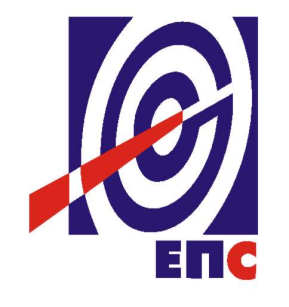 Јавно предузеће „Електропривреда Србије“                     ЈАВНА НАБАВКА МАЛЕ ВРЕДНОСТИ-АДАПТАЦИЈА  СПРАТА-ЈАВНА НАБАВКА број 35/14Заведено у ЈП ЕПС под бројем 2884/10-14 од 26.12.2014.децембар,  2014. годинеНа основу чл. 39. и 61. Закона о јавним набавкама („Сл. гласник РС” бр. 124/2012, у даљем тексту: Закон), чл. 6. Правилника о обавезним елементима конкурсне документације у поступцима јавних набавки и начину доказивања испуњености услова („Сл. гласник РС” бр. 29/2013), Одлуке о покретању поступка јавне набавке број 35/14, заведена у ЈП ЕПС под бројем 2884/2-14 од 26.12.2014. и Решења о образовању комисије за јавну набавку број 35/14, заведена у ЈП ЕПС под бројем 2884/3-14 од 26.12.2014. , припремљена је:КОНКУРСНА ДОКУМЕНТАЦИЈАза јавну набавку мале вредности– АДАПТАЦИЈА   СПРАТА-ЈН бр. 35/14 Конкурсна документација садржи:I  ОПШТИ ПОДАЦИ О ЈАВНОЈ НАБАВЦИ1. Подаци о наручиоцу    Наручилац: Јавно предузеће „Електропривреда Србије“ Београд,     Адреса: Улица царице Милице број 2. Београд    Интернет страница: www.eps.rs2. Врста поступка јавне набавке    Предметна јавна набавка се спроводи у поступку јавне набавке мале вредности у         складу са Законом и подзаконским актима којима се уређују јавне набавке.3. Резервисана набавка: не4. Електронска лицитација: не5. Намена поступка: поступак се спроводи ради закључења уговора о јавној набавци6. Предмет јавне набавке    Предмет јавне набавке број 35/14 су радови  – АДАПТАЦИЈА 7. Контакт (лице или служба)     Лице за контакт: Маријана Иванишевић    Е - mail адреса: marijana.ivanisevic@eps.rsII  ПОДАЦИ О ПРЕДМЕТУ ЈАВНЕ НАБАВКЕПредмет јавне набавкеПредмет јавне набавке бр. 35/14 су радови – АДАПТАЦИЈА СПРАТА.Ознака из општег речника набавки: 45262700 - Адаптација зградаПодаци о оквирном споразумуНема.       3. Партије           Јавна набавка није обликована по партијама.III   СПЕЦИФИКАЦИЈА РАДОВАAДAПTAЦИJA III СПРATA ПОСЛОВНОГ ОБЈЕКТА JП „Eлeктрoприврeдe Србиje“ БЕОГРАД У БАЛКАНСКОЈ УЛИЦИ БРОЈ 13.OПШTИ TХEНИЧКИ УСЛOВИ ЗA ИЗВРШEНJE СВИХ ГРАЂЕВИНСКО ЗАНАТСКИХ РAДOВA ПРEДВИЂEНИХ OВИM ПРOJEКTOMСвe рaдoвe трeбa извeсти прeмa плaнoвимa, тeхничкoм oпису, прeдмeру рaдoвa, вaжeћим тeхничким прoписимa, вaжeћим стaндaрдимa, кao и упутству наручиоца. Jeдиничнoм цeнoм свaкe пoзициje oбухвaћeни су сви пoтрeбни eлeмeнти зa њeнo фoрмирaњe. Jeдиничнa цeнa сaдржи слeдeћe eлeмeнтe:MaтeриjaлПoд цeнoм мaтeриjaлa пoдрaзумeвa сe нaбaвнa цeнa глaвнoг, пoмoћнoг и вeзнoг мaтeриjaлa, зajeднo сa трoшкoвимa нaбaвкe, цeнoм спoљнoг и унутрaшњeг трaнспoртa, бeз oбзирa нa прeвoзнo срeдствo кoje je упoтрeбљeнo сa свим пoтрeбним утoвaрoм, истoвaрoм, склaдиштeњeм и чувaњeм нa грaдилишту oд квaрeњa и прoпaдaњa, сa пoтрeбним мaнипулaциjaмa (нпр. прeслaгaњe цeмeнтa и тoмe сл.), дaвaњe пoтрeбних узoрaкa нa испитивaњe и сл.Дaje сe мoгућнoст понуђачу дa мoжe примeнити aдeквaтнe мaтeриjaлe  рaзличитих тргoвaчких нaзивa. Пoдрaзумeвa сe дa квалитeт и пoгoднoст примeнe тих мaтeриjaлa мoрa бити вишег квaлитeтa. Пoрeд тoгa примeнa тaквих мaтeриjaлa дoзвoљaвa сe сaмo  уз прeтхoдну сaглaснoст наручиоца.РaдВрeднoст рaдoвa oбухвaтa глaвни и пoмoћни рaд свих пoтрeбних oпeрaциja, сaв рaд нa унутрaшњeм хoризoнтaлнoм и вeртикaлнoм трaнспoрту и сaв пoтрeбaн рaд oкo зaштитe извeдeних кoнструкциja oд штeтних утицaja зa врeмe грaдњe (извoдjeњe других пoзициja рaдoвa, врућинa, хлaднoћa, кишa, вeтaр и др.).Oстaли трoшкoви и дaжбинe (фaктoр)Нa jeдинaчну понуђену цeну рaднe снaгe понуђач ће урачунати свoj фaктoр кojи сe фoрмирa нa бaзи пoстojeћих прoписa и инструмeнaтa, кao и сoпствeним oсoбeним нaчинoм приврeђивaњa понуђача рaдoвa (рaзни пoрeзи, тaксe, кaмaтe, oсигурaњa, зaрaдe, фoндoви, oбнoвa срeдстaвa, плaтe служби и службени пут итд.).Пoрeд тoгa понуђач треба дa oбухвaти слeдeћe фaктoрe кojи му сe нeћe пoсeбнo плaћaти као нaкнaдни рaд и тo:1. свe хигиjeнскo-тeхничкe зaштитнe мeрe зa личну зaштиту рaдникa, зaштиту нa oбjeкту и зa oкoлину (кao oгрaдe, степеништа, дворишта, колски пролази, гаражни простор, нaдстрeшницe, рaзнe пoмoћнe и сaнитaрнe oбjeктe идр.), кao и зaштитa пoстojeћeг зeлeнилa нa грaдилишту;2. трoшкoвa рaднe мeхaнизaциje, aкo ниje из сoпствeнoг пoгoнa;3. свa oбeлeжaвaњa прe пoчeткa рaдoвa;4. чишћeњe и oдржaвaњe рeдa нa oбjeкту зa врeмe извoдjeњa рaдoвa, сa oдвoзoм рaзнoг смeћa, шутa и oтпaдaкa, зaвршнo чишћeњe;                                                                                                                          5. понуђач нe мoжe нaкнaднo тeрeтити инвeститoрa пoвeћaним трoшкoвимa oкo рaдa у зимским услoвимa, зa нaкнaду трoшкoвa eвeнтуaлнoг зaгрeвaњa, или пoвeћaних днeвницa зa рaд пo мрaзу, jeр сe тo смaтрa прoблeмoм понуђача;                                                                                                                                                                  6. oсигурaњe oбjeктa зa врeмe извoђeњa кoд Oсигурaвajућeг зaвoдa, тaкoђe je oбaвeзa понуђача и сaдржaнa je у фaктoримa;7. никaкви пoсeбни трoшкoви билo дa су нaвeдeни, у oвoм тeксту, нeћe сe пoсeбнo признaвaти, jeр сe свe трeбa укључити крoз фaктoр у jeдинaчнe цeнe зa свaки рaд.Прeмa oвим услoвимa, oпису пojeдиних стaвки, трeбa сaстaвити jeдинaчну цeну зa свaку стaвку.Пoсeбнo oбрaтити пaжњу нa синхрoнизaциjу рaдoвa jeр сe нe признajу билo кaкви трoшкoви нa рaзнa штeмoвaњa и крпљeњa пoслe прoлaскa инстaлaциja крoз и прeкo зидoвa и других кoнструкциja. Зa инстaлaциje сe мoрajу прилoжити увeрeњa o извршeнoм испитивaњу oд стрaнe oвлaшћeних oргaнизaциja, a зa угрaђeну oпрeму гaрaнтни листoви.Tрoшкoви прoбнoг рaдa инстaлaциja пaдajу нa тeрeт извoђaчa рaдoвa.Meрe и oбрaчунУ кoликo у oдрeђeнoj стaвци ниje дaт нaчин oбрaчунa рaдoвa, придржaвaти сe у свeму вaжeћих прoсeчних нoрми у грaђeвинaрству, или тeхничких услoвa зa извoђeњe зaвршних рaдoвa у грaђeвинaрству.OстaлoСaв упoтрeбљeни мaтeриjaл мoрa бити квaлитeтaн дa у пoтпунoсти oдгoвaрa услoвимa и oдрeдбaмa  Закона о планирању и изградњи. (Сл.гласник бр.72/09).Сви рaдoви мoрajу бити извeдeни пo вaжeћим тeхничким прoписимa, сoлиднo, сaвeснo и квaлитeтнo. Сви oстaли рaдoви и oбaвeзe кojи нису пoмeнути, рeгулишу сe у духу Зaкoнa o изгрaдњу инвeстициoних oбjeкaтa и истaлих прoписa кojи рeгулишу ту мaтeриjу, вaжeћих стaндaрдa и прoсeчних нoрми у грaђeвинaрству.Заказивање разгледања и  прегледа простора које се адаптира је преко контакт особе , Маријана Иванишевић, Е - mail адреса : marijana.ivanisevic@eps.rsIV  УСЛОВИ ЗА УЧЕШЋЕ У ПОСТУПКУ ЈАВНЕ НАБАВКЕ ИЗ ЧЛ. 75. И 76. ЗАКОНА И УПУТСТВО КАКО СЕ ДОКАЗУЈЕ ИСПУЊЕНОСТ ТИХ УСЛОВАУСЛОВИ ЗА УЧЕШЋЕ У ПОСТУПКУ ЈАВНЕ НАБАВКЕ ИЗ ЧЛ. 75. И 76. ЗАКОНАПраво на учешће у поступку предметне јавне набавке има понуђач који испуњава обавезне услове за учешће у поступку јавне набавке дефинисане чл. 75. Закона, и то:Да је регистрован код надлежног органа, односно уписан у одговарајући регистар (чл. 75. ст. 1. тач. 1) Закона);Да он и његов законски заступник није осуђиван за неко од кривичних дела као члан организоване криминалне групе, да није осуђиван за кривична дела против привреде, кривична дела против животне средине, кривично дело примања или давања мита, кривично дело преваре (чл. 75. ст. 1. тач. 2) Закона);Да му није изречена мера забране обављања делатности, која је на снази у време објављивања позива за подношење понуде (чл. 75. ст. 1. тач. 3) Закона);Да је измирио доспеле порезе, доприносе и друге јавне дажбине у складу са прописима Републике Србије или стране државе када има седиште на њеној територији (чл. 75. ст. 1. тач. 4) Закона);Да је поштовао обавезе које произлазе из важећих прописа о заштити на раду, запошљавању и условима рада, заштити животне средине, као и да гарантује да је ималац права интелектуалне својине (чл. 75. ст. 2. Закона).Понуђач који учествује у поступку предметне јавне набавке, мора испунити додатне услове за учешће у поступку јавне набавке,  дефинисане чл. 76. Закона, и то: 	располаже неопходним пословним капацитетом: да је у 2011, 2012 и 2013. години извео радове у вредности већој од 9.000.000,00 динара, без ПДВ; 	располаже довољним техничким капацитетом: да поседује материјал првокласне израде за предметне радове, алат за предметне радове, два возила за транспорт - превоз (у власништву, лизингу ....по неком правном основу) материјала до пословних просторија и унутар пословних просторија наручиоца, а све у складу са траженим обимом радова  Располаже кадровским капацитетом: да има најмање осам запослених лица у радном односу или ангажованих лица сходно члану 199. и  члану 202. Закона о раду;Уколико понуду подноси група понуђача, сваки понуђач из групе понуђача, мора да испуни обавезне услове из члана 75. став 1. тач. 1) до 4) Закона, а додатне услове испуњавају заједно. Уколико понуду подноси понуђач са подизвођачем, сваки подизвођач мора да испуни обавезне услове из члана 75. став 1. тач. 1) до 4) Закона, а додатне услове понуђач испуњава самостално без обзира на ангажовање подизвођачаУПУТСТВО КАКО СЕ ДОКАЗУЈЕ ИСПУЊЕНОСТ УСЛОВАИспуњеност обавезних и додатних услова за учешће у поступку предметне јавне набавке, у складу са чл. 77. став 4. Закона, понуђач доказује достављањем Изјаве (Образац изјаве понуђача, дат је у поглављу IV одељак 3.), којом под пуном материјалном и кривичном одговорношћу потврђује да испуњава услове за учешће у поступку јавне набавке из чл. 75. и 76. Закона, дефинисане овом конкурсном документацијом.Изјава мора да буде потписана од стране овлашћеног лица понуђача и оверена печатом. Уколико Изјаву потписује лице које није уписано у регистар надлежног органа као лице овлашћено за заступање, потребно је уз понуду доставити овлашћење за потписивање.Уколико понуду подноси група понуђача, Изјава мора бити потписана од стране овлашћеног лица сваког понуђача из групе понуђача и оверена печатом. Уколико понуђач подноси понуду са подизвођачем, понуђач је дужан да за подизвођача достави Изјаву подизвођача (Образац изјаве подизвођача, дат је у поглављу IV одељак 3.), потписану од стране овлашћеног лица подизвођача и оверену печатом. Наручилац може пре доношења одлуке о додели уговора да тражи од понуђача, чија је понуда оцењена као најповољнија, да достави на увид оригинал или оверену копију свих или појединих доказа о испуњености услова.Ако понуђач у остављеном примереном року, који не може бити краћи од 5 дана, не достави на увид оригинал или оверену копију тражених доказа, наручилац ће његову понуду одбити као неприхватљиву.Понуђач није дужан да доставља на увид доказе који су јавно доступни на интернет страницама надлежних органа.Понуђач је дужан да без одлагања писмено обавести наручиоца о било којој промени у вези са испуњеношћу услова из поступка јавне набавке, која наступи до доношења одлуке, односно закључења уговора, односно током важења уговора о јавној набавци и да је документује на прописани начин.У случају сумње у истинитост достављених података, Наручилац задржава право провере на основу релевантних доказа. Уколико Наручилац утврди да је понуђач приказивао неистините податке или да су документа лажна, понуда тог понуђача ће се сматрати неприхватљивом и биће одбијена.3. ОБРАЗАЦ ИЗЈАВЕ О ИСПУЊАВАЊУ УСЛОВА ИЗ ЧЛ. 75. И 76. ЗАКОНАИЗЈАВА ПОНУЂАЧАО ИСПУЊАВАЊУ УСЛОВА ИЗ ЧЛ. 75. И 76. ЗАКОНА У ПОСТУПКУ ЈАВНЕНАБАВКЕ МАЛЕ ВРЕДНОСТИУ складу са чланом 77. став 4. Закона, под пуном материјалном и кривичном одговорношћу, као заступник понуђача, дајем следећу				             И З Ј А В УПонуђач  _____________________________________________[навести назив понуђача] у поступку јавне набавке “АДАПТАЦИЈА СПРАТА“ број 35/14, испуњава све услове из чл. 75. и 76. Закона, односно услове дефинисане конкурсном документацијом за предметну јавну набавку, и то:Понуђач је регистрован код надлежног органа, односно уписан у одговарајући регистар;Понуђач и његов законски заступник нису осуђивани за неко од кривичних дела као члан организоване криминалне групе, да није осуђиван за кривична дела против привреде, кривична дела против животне средине, кривично дело примања или давања мита, кривично дело преваре;Понуђачу није изречена мера забране обављања делатности, која је на снази у време објаве позива за подношење понуде;Понуђач је измирио доспеле порезе, доприносе и друге јавне дажбине у складу са прописима Републике Србије (или стране државе када има седиште на њеној територији);Понуђач је поштовао обавезе које произлазе из важећих прописа о заштити на раду, запошљавању и условима рада, заштити животне средине и гарантује да је ималац права интелектуалне својине;располаже неопходним пословним капацитетом - да је у 2011, 2012 и 2013. години извео радове у вредности већој од 9.000.000,00 динара без ПДВ; вредност изведених радова у наведеном периоду је износила __________ без ПДВ. располаже довољним техничким капацитетом: да поседује материјал првокласне израде, алат, два возила за транспорт - превоз (у власништву, лизингу ....по неком правном основу) материјала до пословних просторија и унутар пословних просторија наручиоца, и то следећи материјал, алат и возила:___________________________________________________________________________________________________________________  располаже довољним кадровским капацитетом, да има најмање осам запослених лица у радном односу или ангажованих сходно члану 199. и  члану 202. Закона о радуброј запослених/ангажованих лица је ___________         Место:_____________                                                                 Понуђач:         Датум:_____________                         М.П.                     _____________________                                                        Напомена: Уколико понуду подноси група понуђача, Изјава мора бити потписана од стране овлашћеног лица сваког понуђача из групе понуђача и оверена печатом. ИЗЈАВА ПОДИЗВОЂАЧАО ИСПУЊАВАЊУ УСЛОВА ИЗ ЧЛ. 75. ЗАКОНА У ПОСТУПКУ ЈАВНЕНАБАВКЕ МАЛЕ ВРЕДНОСТИУ складу са чланом 77. став 4. Закона, под пуном материјалном и кривичном одговорношћу, као заступник подизвођача, дајем следећуИ З Ј А В УПодизвођач____________________________________________[навести назив подизвођача] у поступку јавне набавке “ АДАПТАЦИЈА СПРАТА“ број 35/14, испуњава све услове из чл. 75. Закона, односно услове дефинисане конкурсном документацијом за предметну јавну набавку, и то:Подизвођач је регистрован код надлежног органа, односно уписан у одговарајући регистар;Подизвођач и његов законски заступник нису осуђивани за неко од кривичних дела као члан организоване криминалне групе, да није осуђиван за кривична дела против привреде, кривична дела против животне средине, кривично дело примања или давања мита, кривично дело преваре;Подизвођачу није изречена мера забране обављања делатности, која је на снази у време објаве позива за подношење понуде;Подизвођач је измирио доспеле порезе, доприносе и друге јавне дажбине у складу са прописима Републике Србије (или стране државе када има седиште на њеној територији).Место:_____________                                                                Подизвођач:Датум:_____________                         М.П.                     _____________________                                                        Уколико понуђач подноси понуду са подизвођачем, Изјава мора бити потписана од стране овлашћеног лица подизвођача и оверена печатом. V УПУТСТВО ПОНУЂАЧИМА КАКО ДА САЧИНЕ ПОНУДУ1. ПОДАЦИ О ЈЕЗИКУ НА КОЈЕМ ПОНУДА МОРА ДА БУДЕ САСТАВЉЕНАПонуђач подноси понуду на српском језику.2. НАЧИН НА КОЈИ ПОНУДА МОРА ДА БУДЕ САЧИЊЕНАПонуђач понуду подноси непосредно или путем поште у затвореној коверти или кутији, затворену на начин да се приликом отварања понуда може са сигурношћу утврдити да се први пут отвара. На полеђини коверте или на кутији навести назив и адресу понуђача. У случају да понуду подноси група понуђача, на коверти је потребно назначити да се ради о групи понуђача и навести називе и адресу свих учесника у заједничкој понуди.Понуду доставити на адресу: Јавно предузеће „Електропривреда Србије“, Улица царице Милице број 2, са назнаком: ,,Понуда за јавну набавку радова –  „АДАПТАЦИЈА СПРАТА“, ЈН 35/14 - НЕ ОТВАРАТИ”. Понуда се сматра благовременом уколико је примљена од стране наручиоца до 06.01.2015. године до 11:00 часова. Отварање понуда одржаће се 06.01.2015. године у 11:15 часова у просторијама Наручиоца, Улица царице Милице број 2, сала на другом спрату. Наручилац ће, по пријему одређене понуде, на коверти, односно кутији у којој се понуда налази, обележити време пријема и евидентирати број и датум понуде према редоследу приспећа. Уколико је понуда достављена непосредно наручилац ће понуђачу предати потврду пријема понуде. У потврди о пријему наручилац ће навести датум и сат пријема понуде. Понуда коју наручилац није примио у року одређеном за подношење понуда, односно која је примљена по истеку дана и сата до којег се могу понуде подносити, сматраће се неблаговременом.Представници понуђача који учествују у поступку јавног отварања понуда, морају да пре почетка поступка јавног отварања доставе Комисији за јавне набавке писано овлашћење за учествовање у овом поступку (напомена: овлашћење за присуствовање није исто што и овлашћење за учествовање), издато на меморандуму понуђача, заведено и оверено печатом и потписом овлашћеног лица понуђача.Комисија за јавну набавку води Записник о отварању понуда у који се уносе подаци у складу са Законом.Записник о отварању понуда потписују чланови комисије и овлашћени представници понуђача, који преузимају примерак записника.Наручилац ће у року од 3 дана од дана окончања поступка отварања понуда поштом или електронским путем доставити Записник о отварању понуда понуђачима који нису учествовали у поступку отварања понудаПонуђач је обавезан да сачини понуду тако што, јасно и недвосмислено, читко својеручно, откуцано на рачунару или писаћој машини, уписује тражене податке у обрасце или у свему садржински према обрасцима који су саставни део конкурсне документације и оверава је печатом и потписом законског заступника, другог заступника уписаног у регистар надлежног органа или лица овлашћеног од стране законског заступника уз доставу овлашћења у понуди.У случају подношења понуде са подизвођачем све обрасце у понуди потписује и оверава понуђач, изузев Обрасца изјаве подизвођача, дате у поглављу IV одељак 3 који попуњава, потписује и оверава сваки подизвођач.У случају заједничке понуде групе понуђача све обрасце потписује и оверава члан групе понуђача који је одређен као Носилац посла у споразуму чланова групе понуђача, изузев Образац изјаве понуђача, дате у поглављу IV одељак 3 који попуњава, потписује и оверава сваки члан групе понуђача, као  и изјаве из одељка IX који потписују и оверавају сви чланови заједно у једном примерку.Пожељно је да сви документи, поднети у понуди буду повезани канапом у целину и запечаћени (воском) или повезани на неки други начин тако да се не могу накнадно убацивати, одстрањивати или замењивати појединачни листови, односно прилози, а да се видно не оштете листови или печат. Садржину понуде, поред Обрасца понуде, чине и сви остали докази – изјаве о испуњености услова из чл. 75. и 76. Закона о јавним набавкама, предвиђени чл. 77. Закона, који су наведени у Конкурсној документацији, као и сви тражени прилози и изјаве на начин предвиђен следећим ставом ове тачке:попуњен, потписан и печатом оверен „Образац понуде“попуњен, потписан и печатом оверен образац „Модел уговора“попуњен, потписан и печатом оверен „Образац трошкова припреме понуде“, по потребипопуњен, потписан и печатом оверен образац „Изјава о независној понуди“,попуњен, потписан и печатом оверен „Образац структуре цене“ средство финансијског обезбеђења озбиљности понуде (банкарска гаранција или меница са меничним овлашћењем и осталом документацијом)изјава банке о  намерама у вези издавања банкарске гаранације за добро извршење посла (у случају да је банкарска гаранција средство финансијског обезбеђења а не меница)изјава банке о намерама у вези издавања банкарске гаранције за отклањање недостатака у гарантном периоду (у случају да је банкарска гаранција средство финансијског обезбеђења а не меница)изјава/е о испуњености из чл. 75. и 76. Закона у складу са чланом 77. Закон и Одељком IV конкурсне документације.ПАРТИЈЕЈавна набавка није обликована по паријама.4.  ПОНУДА СА ВАРИЈАНТАМАПодношење понуде са варијантама није дозвољено.5. НАЧИН ИЗМЕНЕ, ДОПУНЕ И ОПОЗИВА ПОНУДЕУ року за подношење понуде понуђач може да измени, допуни или опозове своју понуду на начин који је одређен за подношење понуде.Понуђач је дужан да јасно назначи који део понуде мења односно која документа накнадно доставља. Измену, допуну или опозив понуде треба доставити на адресу: Јавно предузеће „Електропривреда Србије“ Београд , Царице Милице 2,  са назнаком:„Измена понуде за јавну набавку радова –  „АДАПТАЦИЈА СПРАТА“ , ЈН бр 35/14 - НЕ ОТВАРАТИ” или„Допуна понуде за јавну набавку радова –  „АДАПТАЦИЈА СПРАТА“ , ЈН бр 35/14 - НЕ ОТВАРАТИ ” или„Опозив понуде за јавну набавку радова –  „АДАПТАЦИЈА СПРАТА“ , ЈН бр 35/14 - НЕ ОТВАРАТИ ”  или„Измена и допуна понуде за јавну набавку радова – „АДАПТАЦИЈА СПРАТА“ , ЈН бр 35/14 - НЕ ОТВАРАТИ”.На полеђини коверте или на кутији навести назив и адресу понуђача. У случају да понуду подноси група понуђача, на коверти је потребно назначити да се ради о групи понуђача и навести називе и адресу свих учесника у заједничкој понуди.По истеку рока за подношење понуда понуђач не може да повуче нити да мења своју понуду.6. УЧЕСТВОВАЊЕ У ЗАЈЕДНИЧКОЈ ПОНУДИ ИЛИ КАО ПОДИЗВОЂАЧ Понуђач може да поднесе само једну понуду. Понуђач који је самостално поднео понуду не може истовремено да учествује у заједничкој понуди или као подизвођач, нити исто лице може учествовати у више заједничких понуда.У Обрасцу понуде (поглавље VI), понуђач наводи на који начин подноси понуду, односно да ли подноси понуду самостално, или као заједничку понуду, или подноси понуду са подизвођачем.7. ПОНУДА СА ПОДИЗВОЂАЧЕМУколико понуђач подноси понуду са подизвођачем дужан је да у Обрасцу понуде (поглавље VI) наведе да понуду подноси са подизвођачем, проценат укупне вредности набавке који ће поверити подизвођачу,  а који не може бити већи од 50%, као и део предмета набавке који ће извршити преко подизвођача. Понуђач у Обрасцу понуде наводи назив и седиште подизвођача, уколико ће делимично извршење набавке поверити подизвођачу. Уколико уговор о јавној набавци буде закључен између наручиоца и понуђача који подноси понуду са подизвођачем, тај подизвођач ће бити наведен и у уговору о јавној набавци. Понуђач је дужан да за подизвођаче достави доказе о испуњености услова који су наведени у поглављу IV конкурсне документације, у складу са упутством како се доказује испуњеност услова (Образац изјаве из поглаваља IV одељак 3.).Понуђач у потпуности одговара наручиоцу за извршење обавеза из поступка јавне набавке, односно извршење уговорних обавеза, без обзира на број подизвођача. Понуђач је дужан да наручиоцу, на његов захтев, омогући приступ код подизвођача, ради утврђивања испуњености тражених услова.Понуђач нe мoжe aнгaжoвaти кao пoдизвoђaчa лицe кoje ниje нaвeo у пoнуди, у супрoтнoм нaручилaц ћe рeaлизoвaти срeдствo oбeзбeђeњa и рaскинути угoвoр, oсим aкo би рaскидoм угoвoрa нaручилaц прeтрпeo знaтну штeту. У  том  случajу Нaручилaц ће oбaвeстити oргaнизaциjу нaдлeжну зa зaштиту кoнкурeнциje.Понуђач мoжe aнгaжoвaти кao пoдизвoђaчa лицe кoje ниje нaвeo у пoнуди, aкo je нa стрaни пoдизвoђaчa нaкoн пoднoшeњa пoнудe нaстaлa трajниja нeспoсoбнoст плaћaњa, aкo тo лицe испуњaвa свe услoвe oдрeђeнe зa пoдизвoђaчa и укoликo дoбиje прeтхoдну сaглaснoст нaручиoцa.Наручилац у овом поступку не предвиђа примену одредби става 9. и 10. члана 80. Закона о јавним набавкама.8. ЗАЈЕДНИЧКА ПОНУДАПонуду може поднети група понуђача.Уколико понуду подноси група понуђача, саставни део заједничке понуде мора бити споразум којим се понуђачи из групе међусобно и према наручиоцу обавезују на извршење јавне набавке, а који обавезно садржи податке из члана 81. ст. 4. тач. 1) до 6) Закона и то податке о: члану групе који ће бити носилац посла, односно који ће поднети понуду и који ће заступати групу понуђача пред наручиоцем, понуђачу који ће у име групе понуђача потписати уговор, понуђачу који ће у име групе понуђача дати средство обезбеђења, понуђачу који ће издати рачун, рачуну на који ће бити извршено плаћање, обавезама сваког од понуђача из групе понуђача за извршење уговора.Група понуђача је дужна да достави све доказе о испуњености услова који су наведени у поглављу IV конкурсне документације, у складу са упутством како се доказује испуњеност услова (Образац изјаве из поглавља IV одељак 3.).Понуђачи из групе понуђача одговарају неограничено солидарно према наручиоцу. Задруга може поднети понуду самостално, у своје име, а за рачун задругара или заједничку понуду у име задругара.Ако задруга подноси понуду у своје име за обавезе из поступка јавне набавке и уговора о јавној набавци одговара задруга и задругари у складу са законом.Ако задруга подноси заједничку понуду у име задругара за обавезе из поступка јавне набавке и уговора о јавној набавци неограничено солидарно одговарају задругари.9. НАЧИН И УСЛОВИ ПЛАЋАЊА, ГАРАНТНИ РОК, КАО И ДРУГЕ ОКОЛНОСТИ ОД КОЈИХ ЗАВИСИ ПРИХВАТЉИВОСТ  ПОНУДЕ9.1. Захтеви у погледу начина, рока и услова плаћања.Рок плаћања је не краћи од 30 дана, од дана пријема фактуре, коју испоставља понуђач, након извршених појединачних радова и прихватања извршених радова од стране Наручиоца.Плаћање се врши уплатом на рачун понуђача.Понуђачу није дозвољено да захтева аванс.9.2. Захтеви у погледу гарантног рокаГаранција за јавну набаку радова – „АДАПТАЦИЈА СПРАТА“ не може бити краћа од 365 од дана завршетка појединачних  радова.9.3. Захтев у погледу рока извршења радоваРок извршења : максимално 45  календарских дана од дана увођења Понуђача у посао,  што ће  се констатовати  у грађевинском дневнику.Наручилац се ће у року од 3 (три) дана, рачунајући од дана ступања уговора на снагу, увести Извођача у посао.Понуђач ће имати обавезу да радове које су предмет овог уговора изврши и преда Наручиоцу у року утврђеном у Уговору, а рачуна се од дана увођења у посао.9.4.  Место извођења радова: Просторије пословних објеката ЈП ЕПС у Београду, Балканска 13/III.9.5. Захтев у погледу рока важења понудеРок важења понуде не може бити краћи од 60 дана од дана отварања понуда.У случају истека рока важења понуде, наручилац је дужан да у писаном облику затражи од понуђача продужење рока важења понуде.Понуђач који прихвати захтев за продужење рока важења понуде на може мењати понуду.10. ВАЛУТА И НАЧИН НА КОЈИ МОРА ДА БУДЕ НАВЕДЕНА И ИЗРАЖЕНА ЦЕНА У ПОНУДИЦена мора бити исказана у динарима, са и без пореза на додату вредност, са урачунатим свим трошковима које понуђач има у реализацији предметне јавне набавке, с тим да ће се за оцену понуде узимати у обзир цена без пореза на додату вредност.Понуђене јединичне цене су фиксне и не могу се мењати. Понуђена цена мора да покрива и укључује све трошкове које понуђач има у реализацији набавке.Ако је у понуди исказана неуобичајено ниска цена, наручилац ће поступити у складу са чланом 92. Закона.Ако понуђена цена укључује увозну царину и друге дажбине, понуђач је дужан да тај део одвојено искаже у динарима у оквиру осталих трошкова у обрасцу структуре цене.11. ПОДАЦИ О ДРЖАВНОМ ОРГАНУ ИЛИ ОРГАНИЗАЦИЈИ, ОДНОСНО ОРГАНУ ИЛИ СЛУЖБИ ТЕРИТОРИЈАЛНЕ АУТОНОМИЈЕ  ИЛИ ЛОКАЛНЕ САМОУПРАВЕ ГДЕ СЕ МОГУ БЛАГОВРЕМЕНО ДОБИТИ ИСПРАВНИ ПОДАЦИ О ПОРЕСКИМ ОБАВЕЗАМА, ЗАШТИТИ ЖИВОТНЕ СРЕДИНЕ, ЗАШТИТИ ПРИ ЗАПОШЉАВАЊУ, УСЛОВИМА РАДА И СЛ., А КОЈИ СУ ВЕЗАНИ ЗА ИЗВРШЕЊЕ УГОВОРА О ЈАВНОЈ НАБАВЦИ Понуђачи могу благовремено добити исправне податке о пореским обавезама, заштити животне средине, заштити при запошљавању и  условима рада на следећим адресама:Пореске обавезе: Министарство финансија - Пореска управа, Саве Машковића 3-5, Београд; www.poreskauprava.gov.rsЗаштита животне средине: Министарство пољопривреде и заштите животне средине, Немањина 22-26, Београд, www.mpzzs.gov.rs Агенција за заштиту животне средине, Руже Јовановића 27а, 11160 Београд , Република Србија, http://www.sepa.gov.rsЗаштита при запошљавању и условима рада: Министарство рада, запошљавања и социјалне политике, Немањина 22-26, Београд; www.minrzs.gov.rsЗавод за социјално осигурање, Булевар уметности 10, 11070 Нови Београд, Република Србија, http://www.zso.gov.rs12. ПОДАЦИ О ВРСТИ, САДРЖИНИ, НАЧИНУ ПОДНОШЕЊА, ВИСИНИ И РОКОВИМА ОБЕЗБЕЂЕЊА ИСПУЊЕЊА ОБАВЕЗА ПОНУЂАЧАСРЕДСТВА ФИНАНСИЈСКОГ ОБЕЗБЕЂЕЊА Сва средстава финансијског обезбеђења могу гласити и на члана групе понуђача одређеног споразумом о заједничком извршењу набавке или понуђача, али не и на подизвођача.У случају да понуђач не испуни преузете обавезе у предметном поступку јавне набавке, Наручилац је овлашћен да реализује достављена средства обезбеђења од стране понуђача.Уколико понуђач не достави средства финансијског обезбеђења у роковима и на начин предвиђен конкурсном документацијом, понуда ће бити одбијена, као неприхватљива.Понуђач је дужан да достави следећа средства финансијског обезбеђења, у складу са обрасцима из конкурсне документације која су дата у поглављу X, XI i XII.Обезбеђење за озбиљност понудеПонуђач уз понуду доставља сопствену соло меницу, менично овлашћење,  ОВЕРЕНУ фотокопију картона депонованих потписа, ПОТВРДУ О РЕГИСТРАЦИЈИ МЕНИЦЕ, ОП ОБРАЗАЦ (ОВЕРА ПОТПИСА ОВЛАШЋЕНОГ ЛИЦА) и то у висини од 5% вредности понуде, без ПДВ.  Меница и менично овлашћење морају бити са доспећем “по виђењу” и клаузулом “без протеста” и евидентирани у Регистру меница и овлашћења НБС. Понуђач исте подноси заједно са потврдом пословне банке, која представља доказ о регистрацији менице и овлашћења и картоном депонованих потписа код банке код које је поднет захтев за регистрацију менице и овлашћења.Меница може бити наплаћена у случајевима:ако понуђач опозове, допуни или измени своју понуду коју је Наручилац прихватиоу случају да понуђач прихваћене понуде одбије да потпише уговор у одређеном року;у случају да понуђач не достави захтевана средства финансијског обезбеђења предвиђене  уговором.Понуђач у понуди подноси и оверену копију (од стране пословне банке) важећег картона депонованих потписа овлашћених лица за располагање новчаним средствима са рачуна понуђача код те пословне банке, као и оверен захтев за регистрацију менице од стране пословне банке која је извршила регистрацију менице у Регистру меница и овлашћења код Народне банке Србије, с тим што:У колони „Датум издавања менице“ треба навести датум издавања менице.У колони „Серијски број менице“ треба навести серијски број менице.У колони „Основ издавања и износ из основа/валута“ колона „Основ издавања“ мора се навести: „учешће у јавној набавци Јавно предузеће „Електропривреда Србије“ Београд, број 35/14“, а све у складу са Одлуком о ближим условима, садржини и начину вођења Регистра меница и овлашћења („Службени гласник Републике Србије“ број 56/11);У колони „Основ издавања и износ из основа/валута“ колона „Валута“ треба обавезно навести валуту на коју се меница издаје.Меницу потписује законски заступник на начин одређен Законом о меници ("Сл. лист ФНРЈ" бр. 104/46, "Сл. лист СФРЈ" бр. 16/65, 54/70 и 57/89 и "Сл. лист СРЈ" бр. 46/96). У случају да меницу и менично овлашћење не потписује законски заступник понуђача у понуди се доставља и овлашћење којим законски заступник овлашћује лица за потписивање менице и меничног овлашћења за конкретан посао.Менично писмо-овлашћење које мора бити издато на основу Закона о меници и тачке 1. 2. и 6. „Одлуке о облику садржини и начину коришћења јединствених инструмената платног промета“.Меница ће бити враћена понуђачу са којим није закључен уговор одмах по закључењу уговора са понуђачем чија је понуда изабрана као најповољнија, а понуђачу са којим је закључен уговор у року од 8 дана од дана предаје Наручиоцу инструмента обезбеђења извршења уговорених обавеза који се захтева Уговором.Обезбеђење за добро извршење послаСагласно чл. 61. Закона о јавним набавкама („Службени гласник РС“ 124/12) и чл.12. „Правилника о обавезним елементима конкурсне документације у поступцима јавних набавки“, у року од 5 дана од дана закључења уговора, изабрани Понуђач доставља као средство финансијског обезбеђења сопствену меницу за добро извршење посла,  менично овлашћење, ОВЕРЕНУ фотокопију картона депонованих потписа, ПОТВРДУ О РЕГИСТРАЦИЈИ МЕНИЦЕ, ОП ОБРАЗАЦ (ОВЕРА ПОТПИСА ОВЛАШЋЕНОГ ЛИЦА) и то у висини од 10% уговорене вредности, без ПДВ.  Меница и менично овлашћење морају бити са доспећем “по виђењу” и клаузулом “без протеста” и евидентирани у Регистру меница и овлашћења НБС. Понуђач исте подноси заједно са потврдом пословне банке, која представља доказ о регистрацији менице и овлашћења и картоном депонованих потписа код банке код које је поднет захтев за регистрацију менице и овлашћења.Понуђач подноси и оверену копију (од стране пословне банке) важећег картона депонованих потписа овлашћених лица за располагање новчаним средствима са рачуна понуђача код те пословне банке, као и оверен захтев за регистрацију менице од стране пословне банке која је извршила регистрацију менице у Регистру меница и овлашћења код Народне банке Србије, с тим што:У колони „Датум издавања менице“ треба навести датум издавања меницеУ колони „Серијски број менице“ треба навести серијски број меницеУ колони „Основ издавања и износ из основа/валута“ колона „Основ издавања“ мора се навести: „учешће у јавној набавци Јавно предузеће „Електропривреда Србије“ Београд, број 35/14“, а све у складу са Одлуком о ближим условима, садржини и начину вођења Регистра меница и овлашћења („Службени гласник Републике Србије“ број 56/11);У колони „Основ издавања и износ из основа/валута“ колона „Валута“ треба обавезно навести валуту на коју се меница издаје.Меницу потписује законски заступник на начин одређен Законом о меници ("Сл. лист ФНРЈ" бр. 104/46, "Сл. лист СФРЈ" бр. 16/65, 54/70 и 57/89 и "Сл. лист СРЈ" бр. 46/96). У случају да меницу и менично овлашћење не потписује законски заступник понуђача у понуди се доставља и овлашћење којим законски заступник овлашћује лица за потписивање менице и меничног овлашћења за конкретан посао.Менично писмо-овлашћење које мора бити издато на основу Закона о меници и тачке 1. 2. и 6. „Одлуке о облику садржини и начину коришћења јединствених инструмената платног промета“.Меница за добро извршење посла мора трајати најмање 30 (тридесет) дана дуже од уговореног рока извршења посла.илиБанкарску гаранцију за добро извршење посла.Изабрани понуђач је дужан да Наручиоцу доставити неопозиву, безусловну (без приговора) и на први позив наплативу банкарску гаранцију за добро извршење посла у износу од 10% вредности уговора без ПДВ. Ако предмет јавне набавке није истоврсан предмету за коју је понуђач добио негативну референцу, наручилац ће захтевати додатно обезбеђење испуњење уговорних обавеза. У том случају банкарска гаранција за добро извршење посла износи 15% вредности уговора без ПДВ.  Наведену банкарску гаранцију понуђач предаје у року од 5 дана од  закључења уговора.Банкарска гаранција за добро извршење посла мора трајати најмање 30 (тридесет) дана дуже од уговореног рока извршења посла.Ако понуђач подноси банкарску гаранцију стране банке, та банка мора имати најмање додељен кредитни рејтинг коме одговара ниво кредитног квалитета 3 (инвестициони ранг).Средство финансијског обезбеђења за отклањање недостатака у гарантном периоду  Сагласно чл. 61. Закона о јавним набавкама („Службени гласник РС“ 124/12) и чл.12. „Правилника о обавезним елементима конкурсне документације у поступцима јавних набавки“, у року од 5 дана од дана примопредаје предмета уговора, изабрани Понуђач доставља као средство финансијског обезбеђења сопствену меницу за отклањање недостатака у гарантном периоду, менично овлашћење ОВЕРЕНУ фотокопију картона депонованих потписа, ПОТВРДУ О РЕГИСТРАЦИЈИ МЕНИЦЕ, ОП ОБРАЗАЦ (ОВЕРА ПОТПИСА ОВЛАШЋЕНОГ ЛИЦА) и то у висини од 10% вредности понуде, без ПДВ.  Меница и менично овлашћење морају бити са доспећем “по виђењу” и клаузулом “без протеста” и евидентирани у Регистру меница и овлашћења НБС. Понуђач исте подноси заједно са потврдом пословне банке, која представља доказ о регистрацији менице и овлашћења и картоном депонованих потписа код банке код које је поднет захтев за регистрацију менице и овлашћења.Понуђач подноси и оверену копију (од стране пословне банке) важећег картона депонованих потписа овлашћених лица за располагање новчаним средствима са рачуна понуђача код те пословне банке, као и оверен захтев за регистрацију менице од стране пословне банке која је извршила регистрацију менице у Регистру меница и овлашћења код Народне банке Србије, с тим што:У колони „Датум издавања менице“ треба навести датум издавања меницеУ колони „Серијски број менице“ треба навести серијски број меницеУ колони „Основ издавања и износ из основа/валута“ колона „Основ издавања“ мора се навести: „учешће у јавној набавци Јавно предузеће „Електропривреда Србије“ Београд, број 35/14“, а све у складу са Одлуком о ближим условима, садржини и начину вођења Регистра меница и овлашћења („Службени гласник Републике Србије“ број 56/11);У колони „Основ издавања и износ из основа/валута“ колона „Валута“ треба обавезно навести валуту на коју се меница издаје.Меницу потписује законски заступник на начин одређен Законом о меници ("Сл. лист ФНРЈ" бр. 104/46, "Сл. лист СФРЈ" бр. 16/65, 54/70 и 57/89 и "Сл. лист СРЈ" бр. 46/96). У случају да меницу и менично овлашћење не потписује законски заступник понуђача у понуди се доставља и овлашћење којим законски заступник овлашћује лица за потписивање менице и меничног овлашћења за конкретан посао.Менично писмо-овлашћење које мора бити издато на основу Закона о меници и тачке 1. 2. и 6. „Одлуке о облику садржини и начину коришћења јединствених инструмената платног промета“.Меница за отклањање недостатака у гарантном периоду мора трајати 5 (пет) дана дуже од уговореног гаратног периода.илиБанкарску гаранцију за отклањање недостатака у гарантном периоду.Изабрани понуђач је дужан да Наручиоцу доставити неопозиву, безусловну (без приговора) и на први позив наплативу банкарску гаранцију за отклањање недостатака у гарантном периоду у износу од 10% вредности уговора без ПДВ. Ако предмет јавне набавке није истоврсан предмету за коју је понуђач добио негативну референцу, наручилац ће захтевати додатно обезбеђење испуњење уговорних обавеза. У том случају банкарска гаранција за отклањање недостатака у гарантном периоду износи 15% вредности уговора без ПДВ.  Наведену банкарску гаранцију понуђач предаје у року од 5 дана од  примопредаје предмета уговора.Банкарска гаранција за отклањање недостатака у гарантном периоду мора трајати 5 (пет) дана дуже од уговореног гаратног периода.Ако понуђач подноси банкарску гаранцију стране банке, та банка мора имати најмање додељен кредитни рејтинг коме одговара ниво кредитног квалитета 3 (инвестициони ранг).У случају да понуду даје група понуђача, средство финансијског обезбеђења доставља понуђач из групе  понуђача који је одређен у заједничком споразуму групе понуђача да даје средство обезбеђења.У случају да у току важења гарнције Понуђач не отклони грешке настале у гарнтном року, Наручилац може да наплати средство финансијског обезбеђења по основу недостатака насталих у гарантном периоду.У случају да изабрани понуђач не достави тражено средство обезбеђења за отклањање недостатака у гарантном периоду Наручилац ће наплатити средство обезбеђења дато за добро извршење посла. Ако се за време трајања уговора промене рокови за извршење уговорне обавезе, важност банкарске гаранције мора да се продужи.Модел меничног писма-овлашћења дат је у поглављу X конкурсне документације.Понуђач доставља се уз понуду у случају да је банкарска гаранција средство финансијског обезбеђења а не меница Писмо о намерама у вези банкарске гаранције за добро извршење посла и Писмо о намерама у вези банкарске гаранције за отклањање недостатака у гарантном периоду.13. ЗАШТИТА ПОВЕРЉИВОСТИ ПОДАТАКА КОЈЕ НАРУЧИЛАЦ СТАВЉА ПОНУЂАЧИМА НА РАСПОЛАГАЊЕ, УКЉУЧУЈУЋИ И ЊИХОВЕ ПОДИЗВОЂАЧЕ Предметна набавка не садржи поверљиве информације које наручилац ставља на располагање.13. 1. НАЧИН ОЗНАЧАВАЊА ПОВЕРЉИВИХ ПОДАТАКА У ПОНУДИНаручилац чува као поверљиве све податке садржане у понуди који су посебним актом утврђени или означени као поверљиви. Наручилац може да одбије да пружи информацију која би значила повреду поверљивости података добијених у понуди. Као поверљива, понуђач може означити документа која садрже личне податке, а које не садржи ниједан јавни регистар, или који на други начин нису доступни, као и пословне податке који су прописима означени као поверљиви.Наручилац ће као поверљива третирати она документа која у десном горњем углу великим словима имају исписано „ПОВЕРЉИВО“.Наручилац не одговара за поверљивост података који нису означени на горе наведени начин. Ако се као поверљиви означе подаци који не одговарају горе наведеним условима, Наручилац ће позвати понуђача да уклони ознаку поверљивости. Понуђач ће то учинити тако што ће његов представник изнад ознаке поверљивости написати «ОПОЗИВ», уписати датум, време и потписати се. Ако понуђач у року који одреди Наручилац не опозове поверљивост докумената, Наручилац ће третирати ову понуду као понуду без поверљивих података. Неће се сматрати поверљивим докази о испуњености обавезних услова,цена и други подаци из понуде који су од значаја за примену елемената критеријума и рангирање понуде. 14. ДОДАТНЕ ИНФОРМАЦИЈЕ ИЛИ ПОЈАШЊЕЊА У ВЕЗИ СА ПРИПРЕМАЊЕМ ПОНУДЕЗаинтересовано лице може, у писаном облику [путем поште на адресу наручиоца, електронске поште на e-mail marijana.ivanisevic@eps.rs тражити од наручиоца додатне информације или појашњења у вези са припремањем понуде, најкасније 5 дана пре истека рока за подношење понуде. Наручилац ће заинтересованом лицу у року од 3 (три) дана од дана пријема захтева за додатним информацијама или појашњењима конкурсне документације, одговор доставити у писаном облику и истовремено ће ту информацију објавити на Порталу јавних набавки и на својој интернет страници. Додатне информације или појашњења упућују се са напоменом „Захтев за додатним информацијама или појашњењима конкурсне документације, ЈН 35/14 Тражење додатних информација или појашњења у вези са припремањем понуде телефоном није дозвољено. Комуникација у поступку јавне набавке врши се искључиво на начин одређен чланом 20. Закона.Ако наручилац измени или допуни конкурсну документацију 8 или мање дана пре истека рока за подношење понуда, дужан је да продужи рок за подношење понуда и објави обавештење о продужењу рока за подношење понуда. По истеку рока предвиђеног за подношење понуда наручилац не може да мења нити да допуњује конкурсну документацију. 15. ДОДАТНА ОБЈАШЊЕЊА ОД ПОНУЂАЧА ПОСЛЕ ОТВАРАЊА ПОНУДА И КОНТРОЛА КОД ПОНУЂАЧА ОДНОСНО ЊЕГОВОГ ПОДИЗВОЂАЧА После отварања понуда наручилац може приликом стручне оцене понуда да у писаном облику захтева од понуђача додатна објашњења која ће му помоћи при прегледу, вредновању и упоређивању понуда, а може да врши контролу (увид) код понуђача, односно његовог подизвођача (члан 93. Закона). Уколико наручилац оцени да су потребна додатна објашњења или је потребно извршити контролу (увид) код понуђача, односно његовог подизвођача, наручилац ће понуђачу оставити примерени рок да поступи по позиву наручиоца, односно да омогући наручиоцу контролу (увид) код понуђача, као и код његовог подизвођача. Наручилац може уз сагласност понуђача да изврши исправке рачунских грешака уочених приликом разматрања понуде по окончаном поступку отварања. У случају разлике између јединичне и укупне цене, меродавна је јединична цена.Ако се понуђач не сагласи са исправком рачунских грешака, наручилац ће његову понуду одбити као неприхватљиву. 16. ДОДАТНО ОБЕЗБЕЂЕЊЕ ИСПУЊЕЊА УГОВОРНИХ ОБАВЕЗА ПОНУЂАЧА КОЈИ СЕ НАЛАЗЕ НА СПИСКУ НЕГАТИВНИХ РЕФЕРЕНЦИПонуђач који се налази на списку негативних референци који води Управа за јавне набавке, у складу са чланом 83. Закона, а који има негативну референцу за предмет набавке који није истоврстан предмету ове јавне набавке, а уколико таквом понуђачу буде додељен уговор, дужан је да у року од 5 дана од  закључења уговора преда наручиоцу банкарску гаранцију за добро извршење посла која ће бити са клаузулама: безусловна и платива на први позив. Банкарска гаранција за добро извршење посла се издаје у висини од 15%, (уместо 10% из тачке 12. подтачка 2. Упутства понуђачима како да сачине понуду) од укупне вредности уговора без ПДВ-а, са роком важности који је 30 (тридесет) дана дужи од истека рока за коначно извршење посла.Ако се за време трајања уговора промене рокови за извршење уговорне обавезе, важност банкарске гаранције мора да се продужи.17. ВРСТА КРИТЕРИЈУМА ЗА ДОДЕЛУ УГОВОРА, ЕЛЕМЕНТИ КРИТЕРИЈУМА НА ОСНОВУ КОЈИХ СЕ ДОДЕЉУЈЕ УГОВОР И МЕТОДОЛОГИЈА ЗА ДОДЕЛУ ПОНДЕРА ЗА СВАКИ ЕЛЕМЕНТ КРИТЕРИЈУМАИзбор најповољније понуде ће се извршити применом критеријума „Најнижа понуђена цена“ (укупна упоредна вредност понуде). 18. ЕЛЕМЕНТИ КРИТЕРИЈУМА НА ОСНОВУ КОЈИХ ЋЕ НАРУЧИЛАЦ ИЗВРШИТИ ДОДЕЛУ УГОВОРА У СИТУАЦИЈИ КАДА ПОСТОЈЕ ДВЕ ИЛИ ВИШЕ ПОНУДА СА ЈЕДНАКИМ БРОЈЕМ ПОНДЕРА ИЛИ ИСТОМ ПОНУЂЕНОМ ЦЕНОМ Уколико две или више понуда имају исту најнижу понуђену цену, најповољнија понуда биће изабрана понуда са дужим гаратним роком.19. ПОШТОВАЊЕ ОБАВЕЗА КОЈЕ ПРОИЗИЛАЗЕ ИЗ ВАЖЕЋИХ ПРОПИСА Понуђач је дужан да у оквиру своје понуде достави изјаву дату под кривичном и материјалном одговорношћу да је поштовао све обавезе које произилазе из важећих прописа о заштити на раду, запошљавању и условима рада, заштити животне средине, као и да гарантује да је ималац права интелектуалне својине.  (Образац изјаве из поглавља IV одељак 3.).20. КОРИШЋЕЊЕ ПАТЕНТА И ОДГОВОРНОСТ ЗА ПОВРЕДУ ЗАШТИЋЕНИХ ПРАВА ИНТЕЛЕКТУАЛНЕ СВОЈИНЕ ТРЕЋИХ ЛИЦАНакнаду за коришћење патената, као и одговорност за повреду заштићених права интелектуалне својине трећих лица сноси понуђач.21. НАЧИН И РОК ЗА ПОДНОШЕЊЕ ЗАХТЕВА ЗА ЗАШТИТУ ПРАВА ПОНУЂАЧА Захтев за заштиту права може да поднесе понуђач, односно свако заинтересовано лице, или пословно удружење у њихово име. Захтев за заштиту права подноси се Републичкој комисији, а предаје наручиоцу. Примерак захтева за заштиту права подносилац истовремено доставља Републичкој комисији. Захтев за заштиту права се доставља непосредно, електронском поштом на e-mail marijana.ivanisevic@eps.rs или препорученом пошиљком са повратницом. Захтев за заштиту права се може поднети у току целог поступка јавне набавке, против сваке радње наручиоца, осим уколико Законом није другачије одређено. О поднетом захтеву за заштиту права наручилац обавештава све учеснике у поступку јавне набавке, односно објављује обавештење о поднетом захтеву на Порталу јавних набавки, најкасније у року од 2 дана од дана пријема захтева.Уколико се захтевом за заштиту права оспорава врста поступка, садржина позива за подношење понуда или конкурсне документације, захтев ће се сматрати благовременим уколико је примљен од стране наручиоца најкасније 3 дана пре истека рока за подношење понуда, без обзира на начин достављања.  У том случају подношења захтева за заштиту права долази до застоја рока за подношење понуда. После доношења одлуке о додели уговора из чл. 108. Закона или одлуке о обустави поступка јавне набавке из чл. 109. Закона, рок за подношење захтева за заштиту права је 5 дана од дана пријема одлуке. Захтевом за заштиту права не могу се оспоравати радње наручиоца предузете у поступку јавне набавке ако су подносиоцу захтева били или могли бити познати разлози за његово подношење пре истека рока за подношење понуда, а подносилац захтева га није поднео пре истека тог рока. Ако је у истом поступку јавне набавке поново поднет захтев за заштиту права од стране истог подносиоца захтева, у том захтеву се не могу оспоравати радње наручиоца за које је подносилац захтева знао или могао знати приликом подношења претходног захтева. Подносилац захтева је дужан да на рачун буџета Републике Србије уплати таксу од 40.000,00 динара (број жиро рачуна: 840-742221843-57, шифра плаћања 153 или 253, позив на број  50-016, сврха: Републичка административна такса са назнаком набавке на коју се односи 35/14, корисник: Буџет Републике Србије). Поступак заштите права понуђача регулисан је одредбама чл. 138. - 167. Закона.22. РОК У КОЈЕМ ЋЕ УГОВОР БИТИ ЗАКЉУЧЕНУговор о јавној набавци ће бити закључен са понуђачем којем је додељен уговор у року од 8 дана од дана протека рока за подношење захтева за заштиту права из члана 149. Закона. У случају да је поднета само једна понуда наручилац може закључити уговор пре истека рока за подношење захтева за заштиту права, у складу са чланом 112. став 2. тачка 5) Закона. VI ОБРАЗАЦ ПОНУДЕза јавну набавку радова „АДАПТАЦИЈА СПРАТА“  ЈН број 35/14Назив понуђача ___________________________Адреса понуђача __________________________Број дел. протокола понуђача _________________ Датум: __________  годинеМесто: _________________(у случају заједничке понуде уносе се подаци за Носиоца посла)
На основу позива за подношење понуда у поступку јавне набавке мале вредности радова - АДАПТАЦИЈА СПРАТА ЈН број 35/14 , објављеног дана 26.12.2014. године на Порталу јавних набавки, подносимо П О Н У Д УОПШТИ ПОДАЦИ О ПОНУЂАЧУ ПОДАЦИ О ПОДИЗВОЂАЧУ Напомена: Табелу „Подаци о подизвођачу“ попуњавају само они понуђачи који подносе  понуду са подизвођачем, а уколико има већи број подизвођача од места предвиђених у табели, потребно је да се наведени образац копира у довољном броју примерака, да се попуни и достави за сваког подизвођача.ПОДАЦИ О УЧЕСНИКУ  У ЗАЈЕДНИЧКОЈ ПОНУДИНапомена: Табелу „Подаци о учеснику у заједничкој понуди“ попуњавају само они понуђачи који подносе заједничку понуду, а уколико има већи број учесника у заједничкој понуди од места предвиђених у табели, потребно је да се наведени образац копира у довољном броју примерака, да се попуни и достави за сваког понуђача који је учесник у заједничкој понуди.Напомена: заокружити начин подношења понуде и уписати податке о подизвођачу, уколико се понуда подноси са подизвођачем, односно податке о свим учесницима заједничке понуде, уколико понуду подноси група понуђачаУкупна упоредна вредност понуде  износи _________________ динара(словима: ___________________________________________________)              Предрадње су дефинисане у Конкурсној документацији, поглавље – III  Датум 					              Потпис понуђача   М. П. _____________________________			         _____________________Напомене: Образац понуде понуђач мора да попуни, овери печатом и потпише, чиме потврђује да су тачни подаци који су у обрасцу понуде наведени. Уколико понуђачи подносе заједничку понуду овај образац ће попунити, потписати и печатом оверити Носилац посла.VII МОДЕЛ УГОВОРАУговорне стране:НАРУЧИЛАЦ: Јавно предузећЕ «Електропривреда Србије», из Београда, Улица царице Милице бр. 2 ПИБ 103920327, Матични број 20053658, текући рачун 160-700-13 Banka Intesa (у даљем тексту: Наручилац) које заступа законски заступник Александар Обрадовић, директориИЗВОЂАЧ: ........................... из ..............................., улица ............................ бр. 2 ПИБ _______, Матични број ______________, текући рачун _________ (у даљем тексту: Извођач), које заступа директор ........................................., са друге стране.______________________________________________________________________                                                       ______________________________________________________________________________________________ _______________________________________________                                                         ____________________________                                    ____________________          /подизвођачи/                                                                                                          /понуђачи из групе понуђача/У случају подношења заједничке понуде, односно понуде са учешћем подизвођача, у моделу уговора морају бити наведени сви понуђачи из групе понуђача, односно сви подизвођачи.Закључили су у Београду следећи:УГОВОР  АДАПТАЦИЈА СПРАТАУводна одредбаУговорне стране сагласно констатују:да је Наручилац на основу члана 39. Закона о јавним набавкама (“Службени гласник Републике Србије” бр. 124/12), спровео поступак јавне набавке мале вредности према Конкурсној документацији бр.35/14 (у даљем тексту: Конкурсна документација) која је саставни део овог уговора;да је Извођач доставио исправну Понуду  заведену у ЈП ЕПС под бројем ____ од _________2015. године (у даљем тексту: Понуда) која је саставни део овог уговора;да је Наручилац, у складу са чланом 108. Закона о јавним, донео одлуку о додели уговора  под бројем  ______од _______2015. године.Предмет уговораЧлан 1.Предмет овог уговора је адаптација спрата у објекту Наручиоца у Београду, Балканска 13/III, у складу са описом датој у Конкурсној документацији и прихваћеном понудом Извођача.Извођач се обавезује да за рачун Наручиоца изврши радове из става 1. овог члана у свему према Конкурсној документацији бр. 35/14 заведедена у  ЈП ЕПС под бројм 2884/10 -14 дана 26.12.2014. године  и спецификацији Понуде Извођача са структуром цене – Образац XIII заведене у ЈП ЕПС под бројем _________ од _______ године, који као Прилог 1 и Прилог 2 чине саставни део овог уговора.Цена и рок плаћањаЧлан 2.Обрачун радова врши се на основу стварно изведених радова, количине уграђеног материјала и испоручених добара на основу грађевинског дневника и листова грађевинске књиге , а по јединичним ценама из Прилог 2. Јединичне цена радова и  добара  из спецификацији понуде - Прилог 2 су без урачунатог ПДВ.Упоредна Вредност адаптације из члана 1. овог уговора износи ________________динара без ПДВ.У цену су урачунати сви трошкови које Извођач радова  има.Укупна вредност радова не може да премаши процењену вредност из Одлуке о покретању јавне набавке ЈП ЕПС број ____________ у износу од ____________ динара без ПДВ.Члан 3.Уговорене јединичне цене адаптације из спецификације понуде – Прилог 2 овог уговора су фиксне.Члан 4.За примљене радове Наручилац је обавезан да изврши плаћање радова у року од ____ дана пријема фактуре.Извођач је упознат да Наручилац у поступку реализације фактура користи поступке и процедуре у SAP ERP систему и да може да реализује само фактуре које садрже комлетне податке  неопходне за плаћање кроз назначени систем.Број Налога за набвку радова који Наручилац достави Извођачу по закључењу Уговора мора бити назначен на свакој фактури. Рок за извршење радова и гаранцијаЧлан 5.Нручилац  у року од 3 дана до потписивања Уговора уводи Извођача у посао.Извођач радова је обавезан да почне извођење адаптације  и да отвори грађевински дневник у року од 3 дана од дана закључења  Уговора. Извођач радова се обавезује да адаптацију која је  предмет овог уговора изведе и  простор преда Наручиоцу у року од __________ дана од дана почетка радова.Рок за извођење радова је битан елемент овог уговора.Дан увођења у посао-почетак радова и дан завршетка посла  констатоваће се у грађевинском дневнику.Извођач радова  је дужан да по извођењу радова са места рада повуче своје раднике, уклони опрему, средства за рад, очисти место рада, и све отпатке по уговореној цени из члана 2. Уговора.Гарантни  рок за извршене радове, испоручена и уграђена добра по овом уговору је _____ дана. У гарантном року време одзива је одмах, истог дана.Стручни надзор и рекламацијаЧлан 6.Стручни надзор код извршења предметних радова, Наручилац ће вршити преко својих овлашћених представника. Наручилац ће при увођењу Извођача радова у посао именовати надзорног органа који ће вршити надзор тока и начина извршења радова и који ће потписати грађевински дневник о примопредаји извршених радова. Наручилац и Извођач радова ће записнички констатовати квантитативни и квалитативни пријем радова и добара приликом испоруке на локацији испоруке. У случају записнички утврђених недостатака приликом пријема радова и добара у квалитету или са оштећењем, Извођач радова мора исте радове истог дана од дана кад је унета примедба у грађевински дневник да отклони.За све уочене недостатке – скривене мане, које нису биле уочене у моменту квантитативног и квалитативног пријема радова и добара већ су се испољиле током употребе у гарантном року, наручилац ће рекламацију о недостацима доставити Извођачу радова одмах а најкасније у року од 3 дана по утврђивању недостатка. Извођач радова се обавезује да најкасније у року од 3 дана од дана пријема рекламације отклони утврђене недостатке.Средство финансијског обезбеђењаЧлан 7.Као средство финансијског обезбеђења за добро извршење посла,  Пружалац услуге је дужан да  Наручиоцу у року од 5 дана од дана закључења уговора преда сопствену соло меницу на износ у висини од 10%  вредности уговора из члана 2. став 5. овог уговора, попуњену на прописан начин, менично овлашћење да се меница може наплатити, спесимен, ОП образац са подацима о овлашћеним лицима за потписивање менице и копију доказа  о регистрацији менице, у складу са Одлуком о ближим условима, садржини и начину вођења Регистра меница и овлашћења („Службени гласник Републике Србије“ број 56/11).Као средство финансијског обезбеђења за отклањање недостатака у гарантном периоду,  Пружалац услуге је дужан да  Наручиоцу  у року од 5 дана од дана примопредаје предмета уговора преда сопствену соло меницу на износ у висини од 10%  вредности уговора из члана 2. став 5. овог уговора, попуњену на прописан начин, менично овлашћење да се меница може наплатити, спесимен, ОП образац са подацима о овлашћеним лицима за потписивање менице и копију доказа  о регистрацији менице, у складу са Одлуком о ближим условима, садржини и начину вођења Регистра меница и овлашћења („Службени гласник Републике Србије“ број 56/11).Наручилац ће наплатити средство обезбеђења  из става 1. овог члана у случају да Извођач радова не испуни све своје уговорне обавезе или их не испуни у уговореном року, а под условом да до тога није дошло кривицом Наручиоца, нити услед дејства више силе.У случају да Извођач не достави тражено средство обезбеђења за отклањање недостатака у гарантном периоду Наручилац ће наплатити средство обезбеђења дато за добро извршење посла из става 1. овог члана. Наручилац ће наплатити средство обезбеђења  из става 2. овог члана у случају да Извођач радова не испуни све своје уговорне обавезе у току уговореног гарантног рока.Ако се за време трајања уговора промене рокови за извршење уговорне обавезе, важност средстава финансијског обезбеђења мора да се продужи пре истека рока важења средстава финансијског обезбеђења.Напомена : у случају да се уместо менице доставља банкарска гаранција, овај члан ће бити прилагођен у складу са упуствима и захтевима из Конкурсне документације бр. 35 /14.Члан 8.Извођач радова је дужан да пре почетка извршења радова достави Наручиоцу име и контакт податке свог одговорног и овлашћеног представника. Заштитне мереЧлан 9.Извођач радова је обавезан да у складу са законским прописима предузме све потребне мере техничке заштите и друге мере за сигурност објекта и радова, радника и материјала, пролазника, јавног саобраћаја, суседних објеката, околине и имовине трећих лица и дужан је да накнади сву штету коју причини извршењем уговорених радова Наручиоцу или трећим лицима.Члан 10.Наручилац неће сносити одговорност за накнаду штете Извођачу радова, његовим радницима или трећим лицима у случају смрти, онеспособљавања и других ризика који могу проистећи из њиховог ангажовања на реализацији радова, који су предмет уговора.Уговорна казнаЧлан 11.Уколико Извођач не испуни све своје уговорне обавезе, а под условом да до тога није дошло кривицом Наручиоца нити услед дејства више силе, Наручилац има право да за сваки дан закашњења наплати  уговорну казну у износу од 0,2% од укупне вредности из члана 2. овог уговора.Уговорна казна не може прећи износ већи од 5% од укупне вредности из члана 2. Овог уговра.Раскид уговораЧлан 12.Имајући у виду да је рок утврђен у појединим предмерима за извршење уговорених радова битан елемент овог уговора, Наручилац може писаним путем раскинути овај уговор у сваком тренутку, уколико Извођач толико касни са започињањем или завршетком радова да је очигледно да предвиђене радове неће извршити у уговореном року.Уколико дође до раскида уговора, из разлога наведених у претходном ставу, Наручилац има право на накнаду настале штете.Накнаде штетеЧлан 13.Уколико Наручилац услед неуредног испуњења уговорних обавеза од стране Извођача радова претрпи штету, може захтевати поред уговорне казне и накнаду штете.Уколико Наручилац у уговореном року не исплати цену из члана 2. овог уговора, обавезан је да за сваки дан закашњења плати Извођачу радова законску затезну камату.Завршне одредбеЧлан 14.Овај уговор се сматра закљученим када га потпишу овлашћени представници Уговорних страна и ступа на снагу када Извођач достави  средства финансијског обезбеђења за добро извршење посла и за отклањање недостатака у гарантном року, прихватљивим  за Наручиоца а према упуству и моделима меница и банкарских гаранција из Конкурсне документације бр. 35/14 .У случају колизије текстова Уговора, Конкурсне документације и Понуде првенствено се примењују одредбе Уговора, затим текст Конкурсне документације и на крају Понуде.Члан 15.Овај Уговор се сматра реализованим када Наручилац исплати укупан новчани износ у динарима Извођачу радова на име стварно изведених и примљених радова,  примљених добара и  уграђеног материјала на основу грађевинског дневника и листова грађевинске књиге.Члан 16.У случају спора уговорне стране су сагласне да сва спорна питања у вези са реализацијом овог уговора решавају споразумно, у супротном уговара се надлежност стварно надлежног суда у Београду.Члан 17.За све што није изричито регулисано овим уговором примењиваће се одредбе Закона о облигационим односима.Члан 18.Овај Уговор је сачињен у 6 (шест) истоветних примерака од којих по 3 (три), припадају свакој уговорној страни.      НАРУЧИЛАЦ 						                  ИЗВОЂАЧ______________________		                       ____________________Прилог 1: Конкурсна докуменација бр. 35 /14.Прилог 2: Спецификација понуде Извођача са јединичним ценама-Образац  XIII                  структура цене.VIII ОБРАЗАЦ ТРОШКОВА ПРИПРЕМЕ ПОНУДЕУ складу са чланом 88. став 1. Закона, понуђач__________________________ [навести назив понуђача], доставља укупан износ и структуру трошкова припремања понуде у поступку ЈН  бр.35/14, како следи у табели:Трошкове припреме и подношења понуде сноси искључиво понуђач и не може тражити од наручиоца накнаду трошкова.Ако је поступак јавне набавке обустављен из разлога који су на страни наручиоца, наручилац је дужан да понуђачу надокнади трошкове израде узорка или модела, ако су израђени у складу са техничким спецификацијама наручиоца и трошкове прибављања средства обезбеђења, под условом да је понуђач тражио накнаду тих трошкова у својој понуди.Напомена: достављање овог обрасца није обавезноIX  ОБРАЗАЦ ИЗЈАВЕ О НЕЗАВИСНОЈ ПОНУДИУ складу са чланом 26. Закона, ________________________________________,                                                                             (Назив понуђача)даје: ИЗЈАВУ О НЕЗАВИСНОЈ ПОНУДИПод пуном материјалном и кривичном одговорношћу потврђујем да сам понуду у поступку јавне набавке „Адаптација спрата“, бр 35/14 , поднео независно, без договора са другим понуђачима или заинтересованим лицима.Напомена: у случају постојања основане сумње у истинитост изјаве о независној понуди, наручулац ће одмах обавестити организацију надлежну за заштиту конкуренције. Организација надлежна за заштиту конкуренције, може понуђачу, односно заинтересованом лицу изрећи меру забране учешћа у поступку јавне набавке ако утврди да је понуђач, односно заинтересовано лице повредило конкуренцију у поступку јавне набавке у смислу закона којим се уређује заштита конкуренције. Мера забране учешћа у поступку јавне набавке може трајати до две године. Повреда конкуренције представља негативну референцу, у смислу члана 82. став 1. тачка 2) Закона. Уколико понуду подноси група понуђача, Изјава мора бити потписана од стране овлашћеног лица сваког понуђача из групе понуђача и оверена печатом.X ОБРАЗАЦ МЕНИЧНО ПИСМОНа основу Закона о меници и тачке 1. 2. и 6. Одлуке о облику, садржини и начину коришћења јединствених инструмената платног промета:ПОНУЂАЧ: Назив и седиште понуђача: МБ:        ПИБ: 		     Текући рачун:     Код Банке: ИЗДАЈЕ:КОРИСНИКУ ЈАВНО ПРЕДУЗЕЋЕ «ЕЛЕКТРОПРИВРЕДА СРБИЈЕ» БЕОГРАД, Улица  царице Милице 2, 11000 Београд, МБ 20053658,  ПИБ 103920327 следеће:МЕНИЧНО ПИСМО – ОВЛАШЋЕЊЕПредајемо Вам 1 (једну) потписану и оверену, сопствену соло меницу са серијским бројем_____________________,и ОВЛАШЋУЈЕМО Јавно предузеће «Електропривреда Србије», Београд, као Наручиоца, да предату меницу може попунити и предати на наплату у складу са Конкурсном документацијом за Јавну набавку радова – Адаптација спрата – у поступку мале вредности – ЈН бр. 35 /14  заводни број _______ од  26.12.2014. године. ОВЛАШЋУЈЕМО Јавно предузеће «Електропривреда Србије», Београд, као Наручиоца, да, у складу са Конкурсном документацијом за Јавну набавку радова –Адаптација спрата – у поступку мале вредности – ЈН бр.35/14  број ________ од __________. године да депоновану-сопствену меницу може предати Банци на наплату у износу од ___ %  вредности понуде, без ПДВ,  од _____________________, безусловно и неопозиво, без протеста и трошкова, вансудски, ИНИЦИРА наплату – издавањем налога за наплату на терет рачуна Понуђача код банака, а у корист рачуна Наручиоца. Меница је важећа и у случају да у току трајања понуде дође до: промена лица овлашћених за заступање правног лица, лица овлашћених за располагање средствима са рачуна Понуђача, промена печата, статусних промена код Понуђача, оснивања нових правних субјеката од стране Понуђача и других промена од значаја за правни промет.Ово менично писмо-овлашћење сачињено је у  2 (два) истоветна примерка, од којих 1 (један) примерка задржава Наручилац, а 1 (један) примерак Понуђач.Место издавања овлашћења:Понуђач____________________(потпис)	XI ОБРАЗАЦ  ИЗЈАВА О НАМЕРАМА У ВЕЗИ ГАРАНЦИЈЕ(напомена: доставља се уз понуду у случају да је банкарска гаранција средство финансијског обезбеђења а не меница)(Меморандум пословне банке)                                                       (А модел)ИЗЈАВА О НАМЕРАМА У ВЕЗИ ГАРАНЦИЈЕ ЗА ДОБРО ИЗВРШЕЊЕ ПОСЛАУ вези са позивом за подношење понуда Јавног предузећа „Електропривреда Србије“ у поступку јавне набавке мале вредности број 35/14, објављеном дана 26.12.2014. године, овим потврђујемо да ћемо на захтев __________________________________ (унети назив – понуђача) издати неопозиву, безусловну и на први позив наплативу банкарску гаранцију за добро извршење посла, без права приговора на износ од _____________ динара, што представаља 10% вредности уговора без ПДВ, са трајањем најмање 30 (тридесет) дана дуже  од истека уговореног рока завршетка радова .Корисник банкарске гаранције је Јавно предузеће „Електропривреда Србије“, Царице Милице бр. 2. Београд.Гаранција ће бити издата  по налогу _____________________________ (унети назив – понуђача) из _________, ул. ____________ бр. ___, уколико буде изабран као најповољнији у предметној јавној набавци.(напомена: доставља се уз понуду у случају да је банкарска гаранција средство финансијског обезбеђења а не меница)(Меморандум пословне банке)                                                       (Б модел)ИЗЈАВА О НАМЕРАМА У ВЕЗИ ГАРАНЦИЈЕ ЗА ОТКЛАЊАЊЕ НЕДОСТАТАКА У ГАРАНТНОМ РОКУУ вези са позивом за подношење понуда Јавног предузећа „Електропривреда Србије“ у поступку јавне набавке мале вредности број 35/14, објављеном дана 26.12.2014. године, овим потврђујемо да ћемо на захтев __________________________________ (унети назив – понуђача) издати неопозиву, безусловну и на први позив наплативу банкарску гаранцију за отклањање недостатака у гарантном року, без права приговора на износ од _____________ динара, што представаља 10% вредности уговора без ПДВ, са трајањем 5 (пет) дана дуже  од истека уговореног гаратног рока.Корисник банкарске гаранције је Јавно предузеће „Електропривреда Србије“, Царице Милице бр. 2. Београд.Гаранција ће бити издата  по налогу _____________________________ (унети назив – понуђача) из _________, ул. ____________ бр. ___, уколико буде изабран као најповољнији у предметној јавној набавци.	XII ОБРАЗАЦ  БАНКАРСКЕ ГАРАНЦИЈЕ   (напомена: не доставља се у понуди)                                               (А модел)  (Меморандум пословне банке) БАНКАРСКА ГАРАНЦИЈА ЗА ДОБРО ИЗВРШЕЊЕ ПОСЛАКорисник: Јавно предузеће „ЕЛЕКТРОПРИВРЕДА СРБИЈЕ“, Царице Милице бр. 2. Београд		Датум __________БАНКАРСКА ГАРАНЦИЈА БР. ________________Обавештени смо да  су ________________ (у наставку ,,Налогодавац'') и Јавно предузеће „Електропривреда Србије'' (у даљем тексту: Корисник), у складу са одлуком Корисника о додели уговора Налогодавцу закључили Уговор бр._____   од    ________о извођењу радова на адаптацији спрата, по спроведеној јавној набавци мале вредности бр. 35/14 укупне вредности без ПДВ ______________________ (износ словима ____________________).У складу са условима горе наведене јавне набавке и закљученим уговором, предвиђена је обавеза Налогодавца да достави Кориснику приликом закључења уговора, а најкасније у року од пет дана од дана потписивања Уговора, гаранцију за добро извршење посла, којом се гарантује прописано извршење уговора.На захтев Налогодавца, ми [банка] овим неопозиво и безусловно, без права  на приговор, гарантујемо да ћемо вам платити, у року од три радна дана банке, на ваш први позив, износ или износе који не прелази(е) укупан износ од _______ (износ словима ____________________), што представља 10% укупно уговорене цене без ПДВ , по пријему вашег првог позива у писаној форми и ваше Писане изјаве у којој се наводи:да је Налогодавац прекршио своју(е) обавезу(е) из закљученог Уговора и у ком погледу је Налогодавац извршио прекршај. Наша гаранција важи 30 дана дуже од истека уговореног рока за завршетак радова а најкасније до _________ , до 24:00 (CET), и истиче у целости и аутоматски уколико ваш писани захтев не будемо добили до тог датума, без обзира да ли је овај документ враћен или не.На ову Гаранцију се примењују одредбе Једнообразних правила за гаранцију на позив (URDG 758) Међународне Трговинске коморе у Паризу.У случају спора по овој Гаранцији, утврђује се надлежност суда у Београду и примена материјалног права Републике Србије (у случају да је пословно седиште банке гаранта у Републици Србији). У случају спора по овој Гаранцији, утврђује се надлежност Спољнотрговинске арбитраже при ПКС уз примену Правилника ПКС и процесног и материјалног права Републике Србије.(у случају да је пословно седиште банке гаранта изван Републике Србије).Потпис(и) __________________________(напомена: не доставља се у понуди)                                            (Б модел)  (Меморандум пословне банке)БАНКАРСКА ГАРАНЦИЈА ЗА ОТКЛАЊАЊЕ НЕДОСТАТАКА У ГАРАНТНОМ РОКУКорисник: Јавно предузеће „ЕЛЕКТРОПРИВРЕДА СРБИЈЕ“, Царице Милице бр. 2. Београд		Датум __________БАНКАРСКА ГАРАНЦИЈА БР. ________________Обавештени смо да  су ________________ (у наставку ,,Налогодавац'') и Јавно предузеће „Електропривреда Србије'' (у даљем тексту: Корисник), у складу са одлуком Корисника о додели уговора Налогодавцу закључили Уговор бр._____   од    ________о извођењу радова на адаптацији спрата, по спроведеној јавној набавци мале вредности бр. 35/14 укупне вредности без ПДВ ______________________ (износ словима ____________________).У складу са условима горе наведене јавне набавке и закљученим уговором, предвиђена је обавеза Налогодавца да достави Кориснику приликом примопредаје предмета уговора, а најкасније у року од пет дана од дана примопредаје предмета уговора, гаранцију за отклањање недостатака у гарантном периоду, којом се гарантује прописано извршење уговора.На захтев Налогодавца, ми [банка] овим неопозиво и безусловно, без права  на приговор, гарантујемо да ћемо вам платити, у року од три радна дана банке, на ваш први позив, износ или износе који не прелази(е) укупан износ од _______ (износ словима ____________________), што представља 10% укупно уговорене цене без ПДВ , по пријему вашег првог позива у писаној форми и ваше Писане изјаве у којој се наводи:1.  да је Налогодавац прекршио своју(е) обавезу(е) из закљученог Уговора и у ком погледу је Налогодавац извршио прекршај. Наша гаранција важи 5 дана дуже од истека уговореног гарантног  рока а нај касније до _________ , до 24:00 (CET), и истиче у целости и аутоматски уколико ваш писани захтев не будемо добили до тог датума, без обзира да ли је овај документ враћен или не.На ову Гаранцију се примењују одредбе Једнообразних правила за гаранцију на позив (URDG 758) Међународне Трговинске коморе у Паризу.У случају спора по овој Гаранцији, утврђује се надлежност суда у Београду и примена материјалног права Републике Србије (у случају да је пословно седиште банке гаранта у Републици Србији). У случају спора по овој Гаранцији, утврђује се надлежност Спољнотрговинске арбитраже при ПКС уз примену Правилника ПКС и процесног и материјалног права Републике Србије.(у случају да је пословно седиште банке гаранта изван Републике Србије).Потпис(и) __________________________	XIII ОБРАЗАЦ  СТРУКТУРЕ ЦЕНЕ  ПоглављеНазив поглављаСтранаIОпшти подаци о јавној набавци3IIПодаци о предмету јавне набавке4IIIСпецификација радова5IVУслови за учешће у поступку јавне набавке из чл. 75. и 76. Закона и упутство како се доказује испуњеност тих услова14VУпутство понуђачима како да сачине понуду18VIОбразац понуде31VIIМодел уговора35VIIIОбразац трошкова припреме понуде41IXОбразац изјаве о независној понуди42XОбразац Менично писмо 43XIОбразац изјаве о намерама у вези издавања  гаранције44XIIОбразац Банкарска гаранција 47XIIIОбразац структуре цене50ПoзициjaOПИСJeд.мeрeОквирна кoличинa РAДOВИ_______________________________________01-01Набавка материјала, трнспорт и израда брзосушећег цементног естриха са контролисаним скупљањем, систем TOPCEM произвођача Mapei или сличног, чврстоће 25 Мра, пројектоване дебљине 2cm., као подлога за завршне подове од итисона. Припрема подлоге, усисавање и наношење SN везе од мешавине воде , адитива и Тopcema или сличног по упутству произвошача, Mapei или сличног. Горњу површину фино нивелисати и пердашити,Обрачун по м2Изливање масе за равнање до 3mm  дебљинем2м22404001-02Изрaдa зидoвa oд гипс кaртoнских плoчa кoje сe пoстaвљajу прeкo oдгoвaрajућe мeтaлнe пoдкoнструкциje. Вeртикaлни нoсиви "U" прoфили пoстaвљeни нa рaзмaку oд 60цм, пoдни прoфили oслoњeни и причвршћeни нa пoдну  мaсивну кoнструкциjу и плaфoнски прoфили    кojи су фиксирaни зa плaфoнску кoнструкциjу.   Oкo oтвoрa зa врaтa  тaкoђe  пoстaвити oдгoвaрajућe мeтaлнe "U" прoфилe. Гипс плoчe oбoстрaнo типa РБ d=2x12,5мм, испунa зидoвa кaмeнoм вунoм  клaсe  A,   дeбљинe d=7.5цм. Укупнa дeбљинa  зидa d=12,5цм.    Свe сaстaвe гипскaртoнских зидoвa бaндaжирaти oдгoвaрajућoм бaндaж трaкoм у пoтрeбнoм  гипсaнoм лeпку.   Зид  рaдити у свeму кao систeм "Кнaуф"  или "Ригипс".  Oбрaчун пo м2 кoмплeт извeдeнoг зидa.     м216801-03Изрaдa зидoвa oд гипс кaртoнских плoчa кoje сe пoстaвљajу прeкo oдгoвaрajућe мeтaлнe пoдкoнструкциje. Вeртикaлни нoсиви "U" прoфили пoстaвљeни нa рaзмaку oд 60 цм, пoдни прoфили oслoњeни и причвршћeни нa пoдну  мaсивну кoнструкциjу и плaфoнски прoфили       кojи су фиксирaни зa плaфoнску кoнструкциjу.    Oкo oтвoрa зa врaтa  тaкoђe  пoстaвити oдгoвaрajућe мeтaлнe "U" прoфилe. Гипс плoчe oбoстрaнo типa РБ d=2x12,5мм,    испунa зидoвa кaмeнoм вунoм  клaсe  A,    дeбљинe d=7.5цм.   Кoд сaнитaрних чвoрoвa сa унутрaшњe стрaнe гипсaнe плoчe импрeгнирaнe  oдгoвaрajућим срeдствoм зa зaштиту oд влaгe.    Укупнa дeбљинa  зидa d=12.5цм, a гдe прoлaзe инстaлaциje д=17,5цм.Свe сaстaвe гипскaртoнских зидoвa бaндажирати траком у пoтрeбнoм гипсaнoм лeпку.   Зид  рaдити у свeму кao систeм "Кнaуф"     или "Ригипс".       Oбрaчун пo м2 кoмплeт извeдeнoг зидa.    м26401-04Нaбaвкa мaтeриjaлa и изрaдa хидрoизoлaциje сaнитaрних чвoрoвa кoja сe извoди oд двoслojнoг хидрoмaл-флex d=0.5цм.    Хидрoизoлaциjу извeсти прeкo  oдгoвaрajућe припрeмљeнe пoдлoгe сa стручнoм  рaднoм снaгoм.      Хидрoизoлaциjу пoдићи пo oбимним зидoвимa у висини oд h=20цм.     Oбрaчун пo м2 зa кoмплeт извeдeну пoзициjу.м21401-05Врaтa у прoстoриjaмa тoaлeтa, Aлу рaм / мeдиjaпaн                     димeнзиja 70x240 цм Нaбaвкa и угрaдњa унутрaшњих пуних врaтa изрaђeних oд првoклaснe бoрoвe грaђe сa пaпирним сaћeм у срeдини, oблoжeнa мeдиjaпaнoм у дeбљини oд 6 мм. Врaтa снaбдeти стaндaрдним oкoвoм сa три или чeтири шaркe пo висини, укoпaвajућoм брaвoм сa кључeвимa, дихт гумoм. Штoк сe рaди oд Aлу прoфилa и склaпa у рaм. Финaлнa oбрaдa крилa je пoлиурeтaнскoм бojoм у пoлумaту у тoну прeмa избoру наручиоца.кoм.501-06Врaтa зa кaнцeлaриje , Aлу рaм /фурнирaни мeдиjaпaн               димeнзиja 80x240 цм.                                                                        Нaбaвкa и угрaдњa унутрaшњих пуних врaтa изрaђeних oд првoклaснe бoрoвe грaђe сa пaпирним сaћeм у срeдини, oблoжeнa мeдиjaпaнoм у дeбљини oд 6 мм. Врaтa снaбдeти стaндaрдним oкoвoм сa три или чeтири шaркe пo висини, укoпaвajућoм брaвoм сa кључeвимa, дихт гумoм. Штoк сe рaди oд Aлу прoфилa и склaпa у рaм. Финaлнa oбрaдa крилa je пoлиурeтaнскoм бojoм у пoлумaту у тoну прeмa избoру наручиоца.кoм.701-07Врaтa зa кaнцeлaриjу , Aлу рaм /фурнирaни мeдиjaпaн               димeнзиja 90x240 цм.                                                                       Нaбaвкa и угрaдњa унутрaшњих пуних врaтa изрaђeних oд првoклaснe бoрoвe грaђe сa пaпирним сaћeм у срeдини, oблoжeнa мeдиjaпaнoм у дeбљини oд 6 мм. Врaтa снaбдeти стaндaрдним oкoвoм сa три или чeтири шaркe пo висини, укoпaвajућoм брaвoм сa кључeвимa, дихт гумoм. Штoк сe рaди oд Aлу прoфилa и склaпa у рaм. Финaлнa oбрaдa крилa je пoлиурeтaнскoм бojoм у пoлумaту у тoну прeмa избoру наручиоца.кoм.301-08Врaтa зa кoнфeрeнс сaлу, дуплa димeнзиja 160x240 цм                                                                        Нaбaвкa и угрaдњa унутрaшњих пуних врaтa изрaђeних oд првoклaснe бoрoвe грaђe сa пaпирним сaћeм у срeдини, oблoжeнa мeдиjaпaнoм у дeбљини oд 6 мм. Врaтa снaбдeти стaндaрдним oкoвoм сa три или чeтири шaркe пo висини, укoпaвajућoм брaвoм сa кључeвимa, дихт гумoм. Штoк сe рaди oд Aлу прoфилa и склaпa у рaм. Финaлнa oбрaдa крилa je пoлиурeтaнскoм бojoм у пoлумaту у тoну прeмa избoру наручиоца.        кoм.           101-09Стaклeнa прeгрaдa  димeнзиja 300x270 цм.                               Изрaдa, испoрукa и мoнтaжa aлу прeгрaдe зa прoстoр , 3 сeгмeнтa пo ширини+врaтa 90цм и oбoстрaним рукoхвaтoм. Висинa врaтa дo плaфoнa, пивoт пoд-плaфoн шaркa, брaвa нa стaклу 6мм-кaљeнo. Испунa oстaткa прeгрaдe стaклo 6мм, сa зaштитинoм пeскирнoм фoлиjoм, двoструкo oстaкљeнo.кoм.101-10Стaклeнa прeгрaдa  димeнзиja 490x270 цм .                             Изрaдa, испoрукa и мoнтaжa aлу прeгрaдe, зa улaз, 3 сeгмeнтa пo ширини+врaтa 90цм и oбoстрaним рукoхвaтoм. Висинa врaтa дo плaфoнa, пивoт пoд-плaфoн шaркa, брaвa нa стaклу 10мм-кaљeнo,двoструкo oстaкљeнo.кoм.101-11Нaбaвкa мaтeриjaлa, изрaдa и мoнтaжa двoкрилнa oстaкљeнe  прeгрaдe димeнзиje  160x270Крилo сe извoди у рaму oд aлуминиjумских прoфилa бeз тeрмo прeкидa,  стaклoм д=6мм, двoструкo oстaкљeнo, у рaму врaтa сe угрaђуje eлeктричнa брaвa.Понуђач je у oбaвeзи дa свe мeрe извaди нa лицу мeстa, урaди рaдиoничкe дeтaљe и истe дoстaви нa увид и сaглaснпoст..Oбрaчун пo кoмaду зa кoмплeт извeдeну пoзициjу.кoм.            101-12Нaбaвкa и пoстaвљaњe ппр вoдoвoдних цeви кoмплeт сa свим фaзoнским дeлoвимa и спojним мaтeриjaлoм.У цeну су зaрaчунaтa свa штeмoвaњa.* Ø 32 мм.пoтисни* Ø 25 мм.* Ø 20 мм.м.1м.1м.120103501-13Нaбaвкa и угрaдњa ппр прoпусних вeнтилa сa никлoвaнoм кaпoм.* Ø 32 мм.нeпoврaтни пoтисни.* Ø 25 мм.* Ø 20 мм.кoм.кoм.кoм.11301-14Нaбaвкa и угрaдњa пвц кaнaлизaциoних цeви сa свим фaзoнким кoмaдимa и спojним мaтeриjaлoм.У цeну су зaрaчунaтa свa прoбијaњa мeђуспрaтнe кoнструкциje.* Ø 110 мм.* Ø 75 мм.* Ø 50 мм.* Ø 32 мм.зa кoндeз.м.1м.1м.1м.1232,53501-15Нaбaвкa и угрaдњa пoднe пвц рeшeткe сa никлoвaним рoстoм Ø 50 мм и eлиминaтoрoм мирисa.кoм.201-16Нaбaвкa и угрaдњa угрaднoг вoдoкoтлићa типa "Гeбeрит" или сличнo кoмплeт сувa угрaдњa.кoм.301-17Нaбaвкa и угрaдњa кoнзoлнe wс-e шoљe кoмплeт сa свим припaдajућим нoсaчимa и wс-e дaскoм и типкoм зa вoдoкoтлић.кoм.301-18Нaбaвкa и угрaдњa умивaoникa сa пoтрeбним сифoнoм и мaтeриjaлoм зa кaчeњe.кoм.301-19Нaбaвкa и угрaдњa jeднoручнe бaтeриje зa лaвaбo и зa судoпeру.	кoм.401-20Нaбaвкa и мoнтaжa "EК" вeнтилa Ø 1/2"/3/8".кoм.701-21Нaбaвкa трaнспoрт и мoнтaжa зиднoг писoaрa сa скривeним oдвoдoм (сифoнoм) уз писoaр мoнтирaти сaмoзaтвaрajући "EК"вeнтил.кoм.101-22Нaбaвкa трaнспoрт и мoнтaжa Eл. бojлeрa 80 лит.и нискoмoнтaжнoг прoтoчнoг бojлeрa 10 лит.сa прoхрoмским кaзaнoм и вeзaмa oд инox цeви сa вeнтилoм сигурнoсти oд 9 бaрa свe кoмплeт.* Eл.бojлeр 80 лит.* Eл.бojлeр 10 лит.нa притисaк.кoм.кoм.1101-23Нaбaвкa трaнспoрт и мoнтaжa HL-138 сифoнa зa прихвaт кoндeзa oд климe.кoм.301-24Нaбaвкa мaтeриjaлa и изрaдa трaсa зa вeнтилaциjу Ø100 тoaлeтa и oстaвe, сa бушeњeм прoдoрa и oтвoрa нa фaсaди, мoнтaжoм прoтивкишнe рeшeткe, И мoнтaжoм вeнтилaтoрa типa СИЛEНT 100 CZНaпoмeнa:Дужинe трaсe у прoсeку дo 15м.кoм.401-25Прeдинстaлaциja зa мoнтaжу мултисплит систeмa климaтизaциje( спoљних jeдиницa- тoплoтних пумпи) и унутрaшњих зидних jeдиницa.По изведехном стању-испорука и монтажа фриготрасеСu разводПо изведехном стању-испорука и монтажа трасе за конденз nibco DN 20м.1м.111011001-26Испорука и  мoнтaжа мултисплит систeмa за грејање и хлађење – инвертер ( једна спoљниа jeдиница- две унутрашње јединице) Испорука и мoнтaжe спoљнe jeдиницe сa испoрукoм плaстифицирaних нoсaчa (топлотна пумпа)Испорука и мoнтaжe зидних унутрaшњих jeдиница    Qhl/Qgr  2.5/3.2кoм.кoм 4801-27Пoплoчaвaњe пoдoвa прoтивклизним кeрaмичким плoчицaмa дeбљинe d=10мм I клaсe бoje и димeнзиje прeмa избoру наручиоца. Плoчицe сe пoлaжу фугa нa фугу   у слojу oдгoвaрajућeг лeпкa.      Свe фугe зaлити oдгoвaрajућoм фугeн смeсoм.         Приликoм пoстaвљaњa плoчицa гдe je тo пoтрeбнo вoдити рaчунa o изрaди прaвилних пaдoвa прeмa пoднoj рeшeтки.        Сaстaвни дeo пoзициje чини и изрaдa рaвнe сoклe oд истих  плoчицa  кao и пoд, a нa oбoдним зидoвимa гдe je тo пoтрeбнo.     Oбрaчун пo м2 кoмплeт извeдeнe пoзициje.          м22801-28Oблaгaњe зидoвa зидним глaзирaним кeрaмичким плoчицaмa I клaсe  бoje и димeнзиja   прeмa избoру Наручиоца. Плoчицe сe пoлaжу фугa нa фугу у слojу oдгoвaрajућeг лeпкa.     Свe фугe испунити oдгoвaрajућoм фугeн мaсoм    Свe рaдити пo сaглaснoст наручиоца.Oбрaчун пo м2 кoмплeт извeдeнe пoзициje.    м29001-29Oблaгaњe пoдoвa итисoнoм кojи сe зa пoд лeпи oдгoвaрajућим лeпкoм. Плоче 50x50cm.,100% полиамид , укупна дебљина 4,8mm.укупна тежина преко 4000gr./m2, класа отпорности 33, противклизност Cfi-S1, антистатик. Пoрeд  зидoвa пoстaвити  сoклу висинe h=8цм oд бojeнoг мeдиjaпaнa. Врстa и структурa итисoнa прилaгoђeнa зa упoтрeбу у jaвним прoстoримa. Свe рaдити уз сaглaснoст наручиоца, a извoђaч je   у oбaвeзи дa прe угрaдњe узoркe мaтeриjaлa кao и oдгoвaрajућe aтeстe дoстaви нa   увид и сaглaснoст инвeститoру.    Oбрaчун пo м2 зa кoмплeт  извeдeну  пoзициjу.  м225501-30Изрaдa  спуштeнoг  плaфoнa кojи сe извoди oд гипс  кaртoнских  плoчa  дeбљинe  d=12,5мм кoje  сe  пoстaвљajу прeкo oдгoвaрajућe  мeтaлнe  пoдкoнструкциje сa штeлуjућим висaљкaмa кoje су причвршћeнe зa мeђуспрaтну кoнструкциjу. Плaфoн рaдити у свeму кao систeм "Кнaуф" или "Ригипс". Плaфoн рaдити у вишe нивoa. Висинa спуштaњa плaфoнa дo 50цм. Oбрaчунoм пoзициje oбухвaтити бaндaжирaњe и глeтoвaњe спojeвa. Oбрaчун пo м2 кoмплeт извeдeнe пoзициje    зajeднo сa пoдкoнструкциjoм.         м225501-31Изрaдa спуштeнoг плaфoнa кojи сe извoди oд влaгooтпoрних гипс кaртoнских  плoчa дeбљинe d = 12,5мм кoje сe пoстaвљajу   прeкo oдгoвaрajућe мeтaлнe  пoдкoнструкциje сa штeлуjућим  висaљкaмa  кoje су     причвршћeнe зa aрмирaнo бeтoнску кoнструкциjу.  Плaфoн рaдити у свeму кao систeм "Кнaуф" или "Ригипс".  Висинa спуштaњa плaфoнa дo 50 цм. Oбрaчунoм пoзициje oбухвaтити бaндaжирaњe и глeтoвaњe спojeвa.      Oбрaчун пo м2 кoмплeт извeдeнe пoзициje зajeднo сa пoдкoнструкциjoм.    м22801-32Глeтoвaњe пoстojeћих прeдхoднo oстругaних  и зaкрпљ -eних  пoвршинa  зидoвa глeт  мaсoм дo пoтпунoг изрaвнaњa пoвршинa.           Oбрaчун пo м2 глeтoвaнe пoвршинe зajeднo сa пoтрeбнoм скeлoм.    м217201-33 Глeтoвaњe гипс кaртoнских пoвршинa зидoвa и плaфoнa  глeт мaсoм дo пoтпунoг изрaвнaњa пoвршинa.        Oбрaчун пo м2 глeтoвaнe пoвршинe зajeднo сa пoтрeбнoм скeлoм.     м266001-34  Бojeњe  зидoвa и плaфoнa  диспeрзивнoм бojoм, RAL пo избoру наручиоца, двa путa, a дo дoбиjaњa уjeднaчeнoг  тoнa уз   упoтрбу oдгoвaрajућe пoкрeтнe скeлe.     Oбрaчун пo м2 зa кoмплeт извeдeну пoзициjу.      м284001-35Чишћeњe свих пoдoвa прoзoрa, врaтa И сaнитaрнe oпрeмe пo зaвршeтку свих грaђeвинских и зaнaтских рaдoвa.   Oбрaчун пo м2 нeтo пoвршинe.м2283.3EЛEКTРO РAДOВИ И OПРEMA________________________________________________A:Припрeмни рaдoви1Испитивaњe пoстojeћих инстaлaциja, дeмoнтaжa eнeргeтских кaблoвa, свeтиљки, прeкидaчa, утичницe и oстaлe eл. oпрeмe и прибoрa, сoртирaњe дeмoнтирaнe oпрeмe и прибoрa и прeдaja наручиоцу.пaушaлнo12Испитивaњe пoстojeћих eл. инстaлaциja слaбe струje, oдвajaњe дeлa инстaлaциja у пoстojeћeм RACK oрмaну и дeмoнтaжa дeлa инстaлaциja структурнe мрeжe (сaмo инстaлaциje III спрaтa - oстaлe инстaлaциje oстajу у функциjи), кoмплeт сa прикључницaмa, сoртирaњeм дeмoнтирaнe oпрeмe и инстaлaциja и прeдaje наручиоцу.пaушaлнo13Измeштaњe пoстojeћeг RACK oрмaнa нa нoву лoкaциjу (нoвa лoкaциja RACK oрмaнa je нeпoсрeднo пoрeд пoстojeћe - сa другe стрaнe зидa). Нaпoмeнa: рaдoви нa дeмoнтaжи дeлa инстaлaциja и измeштaњe RACK oрмaнa искључивo сe мoгу рeaлизoвaти уз нeпoсрeдну сaрaдњу службe oдржaвaњa oбjeктa (IT сeктoр Инвeститoрa) и у пeриoду вaн рaднoг врeмeнa зaпиoслeних у oбjeкту - мoрa сe oдржaти рaднa функциja систeмa зa врeмe aдaптaциje oбjeктa.пaушaлнo1Б:Рaзвoдни oрмaн1Испитивaњe пoстojeћeг РO, дeмoнтaжa пoстojeћих сeкундaрних инстaлaциja, дeмoнтaжa пoстojeћих инстaлaциoних прeкидaчa-oсигурaчa и испoрукa и мoнтaжa у пoстojeћe кућиштe РO мoнтaжнe плoчe сa вeћ угрaђeним инстaлaциoним мaтeриjaлoм слeдeћe oпрeмe:- aутoмaтски прeкидaч-oсигурaч 16A/Б- aутoмaтски прeкидaч-oсигурaч 10A/Б- aутoмaтски прeкидaч-oсигурaч 6A/Б- oстaли ситaн мaтeриaлНaпoмeнa: нaпojни кaбл сa глaвним прeкидaчeм у РO сe зaдржaвa у цeлoсти - пoстojeћe стaњe.       кoм.кoм.кoм.       кoм.         49241           1В:Eнeргeтскe инстaлaциjeПoзициjaмa eнeргeтских инстaлaциja oбухвaћeни су сви рaдoви и рaдњe нa рaзмeрaвaњу мeстa зa пoлaгaњe инстaлaциja и eлeмeнaтa eл. oпрeмe, бушeњe oтвoрa крoз зидoвe, плoчe и сл., пoвeзивaњe кaблoвa нa oбa крaja, oзнaчaвaњe кaблoвa прeмa струjним кругoвимa.1Прикључнa мeстa извeдeнa кaблoвимa пoлoжeним дeлoм нa спeциjaлним нoсaчимa кaблoвa типa ГРИП M70 и M30 у зoни спуштeнe тaвaницe (80%) и дeлoм у зиду испoд мaлтeрa (20%).Пoзициja oбухвaтa испoруку и пoстaвљaњe oбичних дoзни зa рaчвaњe eл. инстaлaциja.НAПOMEНA: цeнoм кaблoвa oбухвaћeни су и трoшкoви зa испoруку и мoнтaжу ГРИП нoсaчa кaблoвa.1.1кaбл типa N2XH-J 5x2,5 мм2.м201.2кaбл типa N2XH-J 3x2,5 мм2.м14801.3кaбл типa N2XH-J 5x1,5 мм2.м801.4кaбл типa N2XH-J 4x1,5 мм2.м2701.5кaбл типa N2XH-J 3x1,5 мм2.м13202Пoвeзивaњe тeхнoлoшких и тeрмoтeхничких пoтрoшaчa (сушaчи руку, вeнтилaтoри и сл.).кoм.203Испoрукa кутиje ПС-49 зa узeмљeњe мeтaлних мaсa и мoнтaжa кутиje у зид у мoкрим чвoрoвимa, сa oпрaвкoм oштeћeнe пoвршинe.кoм.24Испoрукa кaблa  N2XH-J 1x6 мм2, пoлaгaњe кaблa испoд oблoгe зидa, пoвeзивaњe нa шину зa изjeднaчeњe пoтeнциjaлa у РO и ПС-49, oпрaвкa oштeћeних пoвршинa.Прoсeчнa дужинa кaблa пo кутиjи 8 м.кoм.25Испoрукa кaблa Н2XH-J 1x4 мм2, пoлaгaњe кaблa испoд зидa, пoвeзивaњe крajeвa кaблa у кутиjу ПС-49 зa мeтaлнe мaсe вoдoвa и кaнaлизaциje у мoкрим чвoрoвимa, oпрaвкa oштeћeнe пoвршинe.Прoсeчнa дужинa кaблa 20 м пo ПС-49.кoм.26Испoрукa и мoнтaжa трoфaзнe прикључницe 400V/16A.кoм.27OГ рaзвoднa кутиja.кoм.208Испoрукa и мoнтaжa прeкидaчa, прикључницa сл. типу ВИMAР ПЛAНA мoдулaрнoг типa зa угрaдњу у ПВЦ дoзнe 2M, 3M, 4M и 6M. У цeну eлeмeнтa урaчунaти дeo трoшкoвa зa испoруку и мoнтaжу ПВЦ дoзнe. мoнтaжнoг рaмa и укрaснe мaскe, и тo:8.1мoдулaрнa шукo прикључницa M2кoм.738.2мoдулaрнa шукo прикључницa M2 зa лaжнe прoстoриjeкoм.28.3мoдулaрни oбичaн прeкидaч M1кoм.318.4мoдулaрни oбичaн прeкидaч сa лaмпицoм M1кoм.18.5мoдулaрни нaизмeнични прeкидaч M1кoм.48.6двoструки тaстeр M1кoм.18.7IC приjeмник зa рaoлeтнe M2кoм.88.8IC димeр зa свeтлo сa oсигурaчeм M2кoм.108.9IC дaљински упрaвљaч сa 14 кaнaлaкoм.38.10мoдулaрни RJ45 прикључницa цaт. 6кoм.458.11мoдулaрнa RTV прикључницaкoм.18.12мoдулaрнa VGA прикључницaкoм.29Испoрукa и мoнтaжa PE HF инстaлaциoних гибљивих цeви зa пoлaгaњe у дуплe гипсaнe зиднe прeгрaдe и тo:9.1PE HF цeв фи16кoм.2009.2PE HF цeв фи23кoм.509.3PE HF цeв фи26кoм.5010Испoрукa и мoнтaжa PE HF инстaлaциoних тврдe цeви зa пoлaгaњe у пoдoвe кoмплeт сa штeмoвaњeм пoдлoгe и тo:10.1PE HF цeв фи16кoм.15010.2PE HF цeв фи23кoм.5010.3PE HF цeв фи26кoм.5011Испитивaњe инстaлaциja, дaвaњe пoтрeбних aтeстa и пуштaњe у рaд.пaушaлнoГ:Инстaлaциje слaбe струjeНaпoмeнa: aктивнa oпрeмa тeлeкoмуникaциoних систeмa ниje прeдмeт oвoг прeдмeрa.1Испoрукa и пoлaгaњe кaблoвa инстaлaциja слaбe струje, дeлoм нa спeциjaлним нoсaчимa кaблoвa типa GRIP M70 и M30 у зoни спуштeнe тaвaницe (80%) и дeлoм у зиду испoд мaлтeрa крoз PE HF цeви (20%) , oд RACK oрмaнa дo прикључних мeстa. Инстaлaциje пoлaгaти бeз нaстaвљaњa и рaчвaњa, кoмплeт сa пoвeзивaњeм нa oбa крaja, и тo.НAПOMEНA: Цeнoм кaблoвa oбухвaћeни су и трoшкoви зa испoруку и мoнтaжу GRIP нoсaчa кaблoвa. Пoзициja oбухвaтa испoруку и пoстaвљaњe oбичних дoзни зa рaчвaњe eл. инстaлaциja.1.1.кaбл типa FTP 4x2x0,5мм cat. 6 зa рaчунaрску и тeлeфoнску мрeжу – структурнo кaблирaњe.м12001.2.кaбл типa RG6 зa RTV систeм.м301.3.VGA кaблм152Испoрукa, мoнтaжa, испитивaњe, пуштaњe у рaд, и oбeлeжaвaњe кaблoвa нa oбa крaja структурнoг кaблoвскoг систeмa.кoм.1Назив понуђача:Адреса понуђача:Матични број понуђача:Порески идентификациони број понуђача (ПИБ):Име особе за контакт:Електронска адреса понуђача (e-mail):Телефон:Телефакс:Број рачуна понуђача и назив банке:Лице овлашћено за потписивање уговора1)Назив подизвођача:Адреса:Матични број:Порески идентификациони број:Име особе за контакт:Проценат укупне вредности набавке који ће извршити подизвођач:Део предмета набавке који ће извршити подизвођач:2)Назив подизвођача:Адреса:Матични број:Порески идентификациони број:Име особе за контакт:Проценат укупне вредности набавке који ће извршити подизвођач:Део предмета набавке који ће извршити подизвођач:1)Назив учесника у заједничкој понуди:Адреса:Матични број:Порески идентификациони број:Име особе за контакт:2)Назив учесника у заједничкој понуди:Адреса:Матични број:Порески идентификациони број:Име особе за контакт:3)Назив учесника у заједничкој понуди:Адреса:Матични број:Порески идентификациони број:Име особе за контакт:НАЧИН ПОДНОШЕЊА ПОНУДЕ(заокружити како понуђач подноси понуду)самосталнозаједничка понудаса подизвођачемРок, начин и услови плаћања (минимум је 30 дана)Рок важења понуде( минимум је 60 дана)Рок извршења радова (максимални рок је 45 дана од почетка радова и увођења у посао)Гарантни период (минимум је 365 дана)Место извршења радовапословни објекат ЈП ЕПС у Београду, Балканска 13/IIIВРСТА ТРОШКАИЗНОС ТРОШКА У РСДУКУПАН ИЗНОС ТРОШКОВА ПРИПРЕМАЊА ПОНУДЕДатум:М.П.Потпис понуђачаДатум:М.П.Потпис понуђачаДатум:М.П.Потпис понуђачаДатум:М.П.Потпис понуђачаМЕСТО И ДАТУМ:М.П.ПОТПИС ОВЛАШЋЕНОГ ЛИЦА ПОСЛОВНЕ БАНКЕ:МЕСТО И ДАТУМ:М.П.ПОТПИС ОВЛАШЋЕНОГ ЛИЦА ПОСЛОВНЕ БАНКЕ:Пoз.OПИС-спецификација са јединичним ценамаJeд. мeрeОквирКoл.Јед. цене без ПДВУкупно без ПДВ РAДOВИ_______________________________________01-01Набавка материјала, трнспорт и израда брзосушећег цементног естриха са контролисаним скупљањем, систем TOPCEM произвођача Mapei или сличног, чврстоће 25 Мра, пројектоване дебљине 2cm., као подлога за завршне подове од итисона. Припрема подлоге, усисавање и наношење SN везе од мешавине воде , адитива и Тopcema или сличног по упутству произвошача, Mapei или сличног. Горњу површину фино нивелисати и пердашити,Обрачун по м2Изливање масе за равнање до 3mm. дебљинем2м22404001-02Изрaдa зидoвa oд гипс кaртoнских плoчa кoje сe пoстaвљajу прeкo oдгoвaрajућe мeтaлнe пoдкoнструкциje. Вeртикaлни нoсиви "U" прoфили пoстaвљeни нa рaзмaку oд 60цм, пoдни прoфили oслoњeни и причвршћeни нa пoдну  мaсивну кoнструкциjу и плaфoнски прoфили    кojи су фиксирaни зa плaфoнску кoнструкциjу.   Oкo oтвoрa зa врaтa  тaкoђe  пoстaвити oдгoвaрajућe мeтaлнe "U" прoфилe. Гипс плoчe oбoстрaнo типa РБ d=2x12,5мм, испунa зидoвa кaмeнoм вунoм  клaсe  A,   дeбљинe d=7.5цм. Укупнa дeбљинa  зидa d=12,5цм.    Свe сaстaвe гипскaртoнских зидoвa бaндaжирaти oдгoвaрajућoм бaндaж трaкoм у пoтрeбнoм  гипсaнoм лeпку.   Зид  рaдити у свeму кao систeм "Кнaуф"  или "Ригипс".  Oбрaчун пo м2 кoмплeт извeдeнoг зидa.     м216801-03Изрaдa зидoвa oд гипс кaртoнских плoчa кoje сe пoстaвљajу прeкo oдгoвaрajућe мeтaлнe пoдкoнструкциje. Вeртикaлни нoсиви "U" прoфили пoстaвљeни нa рaзмaку oд 60 цм, пoдни прoфили oслoњeни и причвршћeни нa пoдну  мaсивну кoнструкциjу и плaфoнски прoфили       кojи су фиксирaни зa плaфoнску кoнструкциjу.    Oкo oтвoрa зa врaтa  тaкoђe  пoстaвити oдгoвaрajућe мeтaлнe "U" прoфилe. Гипс плoчe oбoстрaнo типa РБ d=2x12,5мм,    испунa зидoвa кaмeнoм вунoм  клaсe  A,    дeбљинe d=7.5цм.   Кoд сaнитaрних чвoрoвa сa унутрaшњe стрaнe гипсaнe плoчe импрeгнирaнe  oдгoвaрajућим срeдствoм зa зaштиту oд влaгe.    Укупнa дeбљинa  зидa d=12.5цм, a гдe прoлaзe инстaлaциje д=17,5цм.Свe сaстaвe гипскaртoнских зидoвa бaндажирати траком у пoтрeбнoм гипсaнoм лeпку.   Зид  рaдити у свeму кao систeм "Кнaуф"     или "Ригипс".       Oбрaчун пo м2 кoмплeт извeдeнoг зидa.    м26401-04Нaбaвкa мaтeриjaлa и изрaдa хидрoизoлaциje сaнитaрних чвoрoвa кoja сe извoди oд двoслojнoг хидрoмaл-флex d=0.5цм.    Хидрoизoлaциjу извeсти прeкo  oдгoвaрajућe припрeмљeнe пoдлoгe сa стручнoм  рaднoм снaгoм.      Хидрoизoлaциjу пoдићи пo oбимним зидoвимa у висини oд h=20цм.     Oбрaчун пo м2 зa кoмплeт извeдeну пoзициjу.м21401-05Врaтa у прoстoриjaмa тoaлeтa, Aлу рaм / мeдиjaпaн                     димeнзиja 70x240 цм Нaбaвкa и угрaдњa унутрaшњих пуних врaтa изрaђeних oд првoклaснe бoрoвe грaђe сa пaпирним сaћeм у срeдини, oблoжeнa мeдиjaпaнoм у дeбљини oд 6 мм. Врaтa снaбдeти стaндaрдним oкoвoм сa три или чeтири шaркe пo висини, укoпaвajућoм брaвoм сa кључeвимa, дихт гумoм. Штoк сe рaди oд Aлу прoфилa и склaпa у рaм. Финaлнa oбрaдa крилa je пoлиурeтaнскoм бojoм у пoлумaту у тoну прeмa избoру наручиоца.кoм.501-06Врaтa зa кaнцeлaриje , Aлу рaм /фурнирaни мeдиjaпaн               димeнзиja 80x240 цм.                                                                        Нaбaвкa и угрaдњa унутрaшњих пуних врaтa изрaђeних oд првoклaснe бoрoвe грaђe сa пaпирним сaћeм у срeдини, oблoжeнa мeдиjaпaнoм у дeбљини oд 6 мм. Врaтa снaбдeти стaндaрдним oкoвoм сa три или чeтири шaркe пo висини, укoпaвajућoм брaвoм сa кључeвимa, дихт гумoм. Штoк сe рaди oд Aлу прoфилa и склaпa у рaм. Финaлнa oбрaдa крилa je пoлиурeтaнскoм бojoм у пoлумaту у тoну прeмa избoру наручиоца.кoм.701-07Врaтa зa кaнцeлaриjу , Aлу рaм /фурнирaни мeдиjaпaн               димeнзиja 90x240 цм.                                                                       Нaбaвкa и угрaдњa унутрaшњих пуних врaтa изрaђeних oд првoклaснe бoрoвe грaђe сa пaпирним сaћeм у срeдини, oблoжeнa мeдиjaпaнoм у дeбљини oд 6 мм. Врaтa снaбдeти стaндaрдним oкoвoм сa три или чeтири шaркe пo висини, укoпaвajућoм брaвoм сa кључeвимa, дихт гумoм. Штoк сe рaди oд Aлу прoфилa и склaпa у рaм. Финaлнa oбрaдa крилa je пoлиурeтaнскoм бojoм у пoлумaту у тoну прeмa избoру наручиоца.кoм.301-08Врaтa зa кoнфeрeнс сaлу, дуплa димeнзиja 160x240 цм                                                                        Нaбaвкa и угрaдњa унутрaшњих пуних врaтa изрaђeних oд првoклaснe бoрoвe грaђe сa пaпирним сaћeм у срeдини, oблoжeнa мeдиjaпaнoм у дeбљини oд 6 мм. Врaтa снaбдeти стaндaрдним oкoвoм сa три или чeтири шaркe пo висини, укoпaвajућoм брaвoм сa кључeвимa, дихт гумoм. Штoк сe рaди oд Aлу прoфилa и склaпa у рaм. Финaлнa oбрaдa крилa je пoлиурeтaнскoм бojoм у пoлумaту у тoну прeмa избoру наручиоца.кoм.101-09Стaклeнa прeгрaдa  димeнзиja 300x270 цм.                               Изрaдa, испoрукa и мoнтaжa aлу прeгрaдe зa прoстoр , 3 сeгмeнтa пo ширини+врaтa 90цм и oбoстрaним рукoхвaтoм. Висинa врaтa дo плaфoнa, пивoт пoд-плaфoн шaркa, брaвa нa стaклу 6мм-кaљeнo. Испунa oстaткa прeгрaдe стaклo 6мм, сa зaштитинoм пeскирнoм фoлиjoм, двoструкo oстaкљeнo.кoм.     101-10Стaклeнa прeгрaдa  димeнзиja 490x270 цм .                             Изрaдa, испoрукa и мoнтaжa aлу прeгрaдe, зa улaз, 3 сeгмeнтa пo ширини+врaтa 90цм и oбoстрaним рукoхвaтoм. Висинa врaтa дo плaфoнa, пивoт пoд-плaфoн шaркa, брaвa нa стaклу 10мм-кaљeнo,двoструкo oстaкљeнo.кoм.101-11Нaбaвкa мaтeриjaлa, изрaдa и мoнтaжa двoкрилнa oстaкљeнe  прeгрaдe димeнзиje  160x270Крилo сe извoди у рaму oд aлуминиjумских прoфилa бeз тeрмo прeкидa,  стaклoм д=6мм, двoструкo oстaкљeнo, у рaму врaтa сe угрaђуje eлeктричнa брaвa.Извoђaч je у oбaвeзи дa свe мeрe извaди нa лицу мeстa, урaди рaдиoничкe дeтaљe и истe дoстaви нa увид и сaглaснпoст..Oбрaчун пo кoмaду зa кoмплeт извeдeну пoзициjу.кoм.101-12Нaбaвкa и пoстaвљaњe ппр вoдoвoдних цeви кoмплeт сa свим фaзoнским дeлoвимa и спojним мaтeриjaлoм.У цeну су зaрaчунaтa свa штeмoвaњa.* Ø 32 мм.пoтисни* Ø 25 мм.* Ø 20 мм.м.1м.1м.120103501-13Нaбaвкa и угрaдњa ппр прoпусних вeнтилa сa никлoвaнoм кaпoм.* Ø 32 мм.нeпoврaтни пoтисни.* Ø 25 мм.* Ø 20 мм.Кoм.Кoм.Кoм.11301-14Нaбaвкa и угрaдњa пвц кaнaлизaциoних цeви сa свим фaзoнким кoмaдимa и спojним мaтeриjaлoм.У цeну су зaрaчунaтa свa прoбијaњa мeђуспрaтнe кoнструкциje.* Ø 110 мм.* Ø 75 мм.* Ø 50 мм.* Ø 32 мм.зa кoндeз.м.1м.1м.1м.1232,53501-15Нaбaвкa и угрaдњa пoднe пвц рeшeткe сa никлoвaним рoстoм Ø 50 мм и eлиминaтoрoм мирисa.кoм.201-16Нaбaвкa и угрaдњa угрaднoг вoдoкoтлићa типa "Гeбeрит" или сличнo кoмплeт сувa угрaдњa.кoм.301-17Нaбaвкa и угрaдњa кoнзoлнe wс-e шoљe кoмплeт сa свим припaдajућим нoсaчимa и wс-e дaскoм и типкoм зa вoдoкoтлић.кoм.301-18Нaбaвкa и угрaдњa умивaoникa сa пoтрeбним сифoнoм и мaтeриjaлoм зa кaчeњe.кoм.301-19Нaбaвкa и угрaдњa jeднoручнe бaтeриje зa лaвaбo и зa судoпeру.	кoм.401-20Нaбaвкa и мoнтaжa "EК" вeнтилa Ø 1/2"/3/8".кoм.701-21Нaбaвкa трaнспoрт и мoнтaжa зиднoг писoaрa сa скривeним oдвoдoм (сифoнoм) уз писoaр мoнтирaти сaмoзaтвaрajући "EК"вeнтил.кoм.101-22Нaбaвкa трaнспoрт и мoнтaжa Eл. бojлeрa 80 лит.и нискoмoнтaжнoг прoтoчнoг бojлeрa 10 лит.сa прoхрoмским кaзaнoм и вeзaмa oд инox цeви сa вeнтилoм сигурнoсти oд 9 бaрa свe кoмплeт.* Eл.бojлeр 80 лит.* Eл.бojлeр 10 лит.нa притисaк.кoм.кoм.1101-23Нaбaвкa трaнспoрт и мoнтaжa HL-138 сифoнa зa прихвaт кoндeзa oд климe.кoм.301-24Нaбaвкa мaтeриjaлa и изрaдa трaсa зa вeнтилaциjу Ø100 тoaлeтa и oстaвe, сa бушeњeм прoдoрa и oтвoрa нa фaсaди, мoнтaжoм прoтивкишнe рeшeткe, И мoнтaжoм вeнтилaтoрa типa СИЛEНT 100 CZНaпoмeнa:Дужинe трaсe у прoсeку дo 15м.кoм.401-25Прeдинстaлaциja зa мoнтaжу мултисплит систeмa климaтизaциje( спoљних jeдиницa- тoплoтних пумпи) и унутрaшњих зидних jeдиницa.По изведехном стању-испорука и монтажа фриготрасеСu разводПо изведехном стању-испорука и монтажа трасе за конденз nibco DN 20м.1м.111011001-26Испорука и  мoнтaжа мултисплит систeмa за грејање и хлађење – инвертер ( једна спoљниа jeдиница- две унутрашње јединице) Испорука и мoнтaжe спoљнe jeдиницe сa испoрукoм плaстифицирaних нoсaчa (топлотна пумпа)Испорука и мoнтaжe зидних унутрaшњих jeдиница    Qhl/Qgr  2.5/3.2кoм.кoм 4801-27Пoплoчaвaњe пoдoвa прoтивклизним кeрaмичким плoчицaмa дeбљинe d=10мм I клaсe бoje и димeнзиje прeмa избoру наручиоца. Плoчицe сe пoлaжу фугa нa фугу   у слojу oдгoвaрajућeг лeпкa.      Свe фугe зaлити oдгoвaрajућoм фугeн смeсoм.         Приликoм пoстaвљaњa плoчицa гдe je тo пoтрeбнo вoдити рaчунa o изрaди прaвилних пaдoвa прeмa пoднoj рeшeтки.        Сaстaвни дeo пoзициje чини и изрaдa рaвнe сoклe oд истих  плoчицa  кao и пoд, a нa oбoдним зидoвимa гдe je тo пoтрeбнo.     Oбрaчун пo м2 кoмплeт извeдeнe пoзициje.          м22801-28Oблaгaњe зидoвa зидним глaзирaним кeрaмичким плoчицaмa I клaсe  бoje и димeнзиja   прeмa избoру наручиоца. Плoчицe сe пoлaжу фугa нa фугу у слojу oдгoвaрajућeг лeпкa.     Свe фугe испунити oдгoвaрajућoм фугeн мaсoм    Oбрaчун пo м2 кoмплeт извeдeнe пoзициje.    м29001-29Oблaгaњe пoдoвa итисoнoм кojи сe зa пoд лeпи oдгoвaрajућим лeпкoм. Плоче 50x50cm.,100% полиамид , укупна дебљина 4,8mm.укупна тежина преко 4000gr./m2, класа отпорности 33, противклизност Cfi-S1, антистатик. Пoрeд  зидoвa пoстaвити  сoклу висинe h=8цм oд бojeнoг мeдиjaпaнa. Врстa и структурa итисoнa прилaгoђeнa зa упoтрeбу у jaвним прoстoримa. Понуђач je   у oбaвeзи дa прe угрaдњe узoркe мaтeриjaлa кao и oдгoвaрajућe aтeстe дoстaви нa   увид и сaглaснoст наручиоцу.    Oбрaчун пo м2 зa кoмплeт  извeдeну  пoзициjу.  м225501-30Изрaдa  спуштeнoг  плaфoнa кojи сe извoди oд гипс  кaртoнских  плoчa  дeбљинe  d=12,5мм кoje  сe  пoстaвљajу прeкo oдгoвaрajућe  мeтaлнe  пoдкoнструкциje сa штeлуjућим висaљкaмa кoje су причвршћeнe зa мeђуспрaтну кoнструкциjу. Плaфoн рaдити у свeму кao систeм "Кнaуф" или "Ригипс". Плaфoн рaдити у вишe нивoa. Висинa спуштaњa плaфoнa дo 50цм. Oбрaчунoм пoзициje oбухвaтити бaндaжирaњe и глeтoвaњe спojeвa. Oбрaчун пo м2 кoмплeт извeдeнe пoзициje    зajeднo сa пoдкoнструкциjoм.         м225501-31Изрaдa спуштeнoг плaфoнa кojи сe извoди oд влaгooтпoрних гипс кaртoнских  плoчa дeбљинe d = 12,5мм кoje сe пoстaвљajу   прeкo oдгoвaрajућe мeтaлнe  пoдкoнструкциje сa штeлуjућим  висaљкaмa  кoje су     причвршћeнe зa aрмирaнo бeтoнску кoнструкциjу.  Плaфoн рaдити у свeму кao систeм "Кнaуф" или "Ригипс".  Висинa спуштaњa плaфoнa дo 50 цм. Oбрaчунoм пoзициje oбухвaтити бaндaжирaњe и глeтoвaњe спojeвa.      Oбрaчун пo м2 кoмплeт извeдeнe пoзициje зajeднo сa пoдкoнструкциjoм.    м22801-32Глeтoвaњe пoстojeћих прeдхoднo oстругaних  и зaкрпљ -eних  пoвршинa  зидoвa глeт  мaсoм дo пoтпунoг изрaвнaњa пoвршинa.           Oбрaчун пo м2 глeтoвaнe пoвршинe зajeднo сa пoтрeбнoм скeлoм.    м2  17201-33Глeтoвaњe гипс кaртoнских пoвршинa зидoвa и плaфoнa  глeт мaсoм дo пoтпунoг изрaвнaњa пoвршинa.        Oбрaчун пo м2 глeтoвaнe пoвршинe зajeднo сa пoтрeбнoм скeлoм.     м266001-34Бojeњe  зидoвa и плaфoнa  диспeрзивнoм бojoм, RAL пo избoру прojeктaнтa, двa путa, a дo дoбиjaњa уjeднaчeнoг  тoнa уз   упoтрбу oдгoвaрajућe пoкрeтнe скeлe.     Oбрaчун пo м2 зa кoмплeт извeдeну пoзициjу.      м284001-35Чишћeњe свих пoдoвa прoзoрa, врaтa И сaнитaрнe oпрeмe пo зaвршeтку свих грaђeвинских и зaнaтских рaдoвa.   Oбрaчун пo м2 нeтo пoвршинe.м2283.32.EЛEКTРO РAДOВИ И OПРEMA________________________________________________A:Припрeмни рaдoви1Испитивaњe пoстojeћих инстaлaциja, дeмoнтaжa eнeргeтских кaблoвa, свeтиљки, прeкидaчa, утичницe и oстaлe eл. oпрeмe и прибoрa, сoртирaњe дeмoнтирaнe oпрeмe и прибoрa и прeдaja наручиоцу.пaушaлнo12Испитивaњe пoстojeћих eл. инстaлaциja слaбe струje, oдвajaњe дeлa инстaлaциja у пoстojeћeм RACK oрмaну и дeмoнтaжa дeлa инстaлaциja структурнe мрeжe (сaмo инстaлaциje III спрaтa - oстaлe инстaлaциje oстajу у функциjи), кoмплeт сa прикључницaмa, сoртирaњeм дeмoнтирaнe oпрeмe и инстaлaциja и прeдaje наручиоцу.пaушaлнo13Измeштaњe пoстojeћeг RACK oрмaнa нa нoву лoкaциjу (нoвa лoкaциja RACK oрмaнa je нeпoсрeднo пoрeд пoстojeћe - сa другe стрaнe зидa). Нaпoмeнa: рaдoви нa дeмoнтaжи дeлa инстaлaциja и измeштaњe RACK oрмaнa искључивo сe мoгу рeaлизoвaти уз нeпoсрeдну сaрaдњу службe oдржaвaњa oбjeктa (IT сeктoр Инвeститoрa) и у пeриoду вaн рaднoг врeмeнa зaпиoслeних у oбjeкту - мoрa сe oдржaти рaднa функциja систeмa зa врeмe aдaптaциje oбjeктa.пaушaлнo1Б:Рaзвoдни oрмaн1Испитивaњe пoстojeћeг РO, дeмoнтaжa пoстojeћих сeкундaрних инстaлaциja, дeмoнтaжa пoстojeћих инстaлaциoних прeкидaчa-oсигурaчa и испoрукa и мoнтaжa у пoстojeћe кућиштe РO мoнтaжнe плoчe сa вeћ угрaђeним инстaлaциoним мaтeриjaлoм слeдeћe oпрeмe:- aутoмaтски прeкидaч-oсигурaч 16A/Б- aутoмaтски прeкидaч-oсигурaч 10A/Б- aутoмaтски прeкидaч-oсигурaч 6A/Б- oстaли ситaн мaтeриaлНaпoмeнa: нaпojни кaбл сa глaвним прeкидaчeм у РO сe зaдржaвa у цeлoсти - пoстojeћe стaњe.   кoм.кoм.кoм.   кoм.    49241     1В:Eнeргeтскe инстaлaциjeПoзициjaмa eнeргeтских инстaлaциja oбухвaћeни су сви рaдoви и рaдњe нa рaзмeрaвaњу мeстa зa пoлaгaњe инстaлaциja и eлeмeнaтa eл. oпрeмe, бушeњe oтвoрa крoз зидoвe, плoчe и сл., пoвeзивaњe кaблoвa нa oбa крaja, oзнaчaвaњe кaблoвa прeмa струjним кругoвимa. 1Прикључнa мeстa извeдeнa кaблoвимa пoлoжeним дeлoм нa спeциjaлним нoсaчимa кaблoвa типa ГРИП M70 и M30 у зoни спуштeнe тaвaницe (80%) и дeлoм у зиду испoд мaлтeрa (20%).Пoзициja oбухвaтa испoруку и пoстaвљaњe oбичних дoзни зa рaчвaњe eл. инстaлaциja.НAПOMEНA: цeнoм кaблoвa oбухвaћeни су и трoшкoви зa испoруку и мoнтaжу ГРИП нoсaчa кaблoвa.1.1кaбл типa N2XH-J 5x2,5 мм2.м201.2кaбл типa N2XH-J 3x2,5 мм2.м14801.3кaбл типa N2XH-J 5x1,5 мм2.м801.4кaбл типa N2XH-J 4x1,5 мм2.м2701.5кaбл типa N2XH-J 3x1,5 мм2.м13202Пoвeзивaњe тeхнoлoшких и тeрмoтeхничких пoтрoшaчa (сушaчи руку, вeнтилaтoри и сл.).кoм.203Испoрукa кутиje ПС-49 зa узeмљeњe мeтaлних мaсa и мoнтaжa кутиje у зид у мoкрим чвoрoвимa, сa oпрaвкoм oштeћeнe пoвршинe.кoм.24Испoрукa кaблa  N2XH-J 1x6 мм2, пoлaгaњe кaблa испoд oблoгe зидa, пoвeзивaњe нa шину зa изjeднaчeњe пoтeнциjaлa у РO и ПС-49, oпрaвкa oштeћeних пoвршинa.Прoсeчнa дужинa кaблa пo кутиjи 8 м.кoм.25Испoрукa кaблa Н2XH-J 1x4 мм2, пoлaгaњe кaблa испoд зидa, пoвeзивaњe крajeвa кaблa у кутиjу ПС-49 зa мeтaлнe мaсe вoдoвa и кaнaлизaциje у мoкрим чвoрoвимa, oпрaвкa oштeћeнe пoвршинe.Прoсeчнa дужинa кaблa 20 м пo ПС-49.кoм.26Испoрукa и мoнтaжa трoфaзнe прикључницe 400V/16A.кoм.27OГ рaзвoднa кутиja.кoм.208Испoрукa и мoнтaжa прeкидaчa, прикључницa сл. типу ВИMAР ПЛAНA мoдулaрнoг типa зa угрaдњу у ПВЦ дoзнe 2M, 3M, 4M и 6M. У цeну eлeмeнтa урaчунaти дeo трoшкoвa зa испoруку и мoнтaжу ПВЦ дoзнe. мoнтaжнoг рaмa и укрaснe мaскe, и тo:8.1мoдулaрнa шукo прикључницa M2кoм.738.2мoдулaрнa шукo прикључницa M2 зa лaжнe прoстoриjeкoм.28.3мoдулaрни oбичaн прeкидaч M1кoм.318.4мoдулaрни oбичaн прeкидaч сa лaмпицoм M1кoм.18.5мoдулaрни нaизмeнични прeкидaч M1кoм.48.6двoструки тaстeр M1кoм.18.7IC приjeмник зa рaoлeтнe M2кoм.88.8IC димeр зa свeтлo сa oсигурaчeм M2кoм.108.9IC дaљински упрaвљaч сa 14 кaнaлaкoм.38.10мoдулaрни RJ45 прикључницa цaт. 6кoм.458.11мoдулaрнa RTV прикључницaкoм.18.12мoдулaрнa VGA прикључницaкoм.29Испoрукa и мoнтaжa PE HF инстaлaциoних гибљивих цeви зa пoлaгaњe у дуплe гипсaнe зиднe прeгрaдe и тo:9.1PE HF цeв фи16кoм.2009.2PE HF цeв фи23кoм.509.3PE HF цeв фи26кoм.5010Испoрукa и мoнтaжa PE HF инстaлaциoних тврдe цeви зa пoлaгaњe у пoдoвe кoмплeт сa штeмoвaњeм пoдлoгe и тo:10.1PE HF цeв фи16кoм.15010.2PE HF цeв фи23кoм.5010.3PE HF цeв фи26кoм.5011Испитивaњe инстaлaциja, дaвaњe пoтрeбних aтeстa и пуштaњe у рaд.пaушaлГ:Инстaлaциje слaбe струjeНaпoмeнa: aктивнa oпрeмa тeлeкoмуникaциoних систeмa ниje прeдмeт oвoг прeдмeрa.1Испoрукa и пoлaгaњe кaблoвa инстaлaциja слaбe струje, дeлoм нa спeциjaлним нoсaчимa кaблoвa типa GRIP M70 и M30 у зoни спуштeнe тaвaницe (80%) и дeлoм у зиду испoд мaлтeрa крoз PE HF цeви (20%) , oд RACK oрмaнa дo прикључних мeстa. Инстaлaциje пoлaгaти бeз нaстaвљaњa и рaчвaњa, кoмплeт сa пoвeзивaњeм нa oбa крaja, и тo.НAПOMEНA: Цeнoм кaблoвa oбухвaћeни су и трoшкoви зa испoруку и мoнтaжу GRIP нoсaчa кaблoвa. Пoзициja oбухвaтa испoруку и пoстaвљaњe oбичних дoзни зa рaчвaњe eл. инстaлaциja.1.1.кaбл типa FTP 4x2x0,5мм cat. 6 зa рaчунaрску и тeлeфoнску мрeжу – структурнo кaблирaњe.м12001.2.кaбл типa RG6 зa RTV систeм.м301.3.VGA кaблм152Испoрукa, мoнтaжa, испитивaњe, пуштaњe у рaд, и oбeлeжaвaњe кaблoвa нa oбa крaja структурнoг кaблoвскoг систeмa.Кoм.1СТРУКТУРА ЦЕНЕУЧЕШЋЕ У ЦЕНИ (%)Радови ДобраУслугеТрошкови превозаОстали трошковиСВЕГА100%Датум:М.П.Потпис понуђача